CDAR2_QRDAIII_DSTU_R1_2012NOV 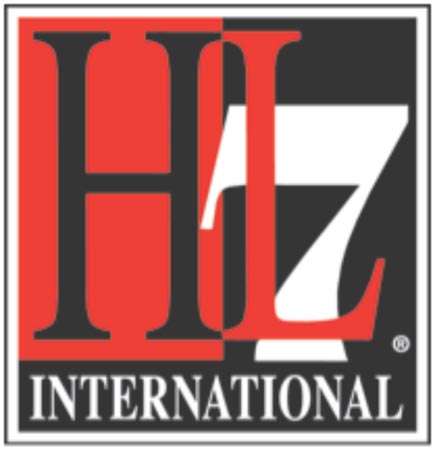 HL7 Implementation Guide for CDA® Release 2:Quality Reporting Document Architecture – Category III, DSTU Release 1(US Realm)Draft Standard for Trial UseNovember 2012Produced in collaboration with: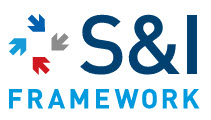 Publication of this draft standard for trial use and comment has been approved by Health Level Seven International (HL7). This draft standard is not an accredited American National Standard.  The comment period for use of this draft standard shall end 12 months from the date of publication. Suggestions for revision should be submitted at http://www.hl7.org/dstucomments/index.cfm.Following this 12 month evaluation period, this draft standard, revised as necessary, will be submitted to a normative ballot in preparation for approval by ANSI as an American National Standard. Implementations of this draft standard shall be viable throughout the normative ballot process and for up to six months after publication of the relevant normative standard.Copyright © 2012 Health Level Seven International ® ALL RIGHTS RESERVED. The reproduction of this material in any form is strictly forbidden without the written permission of the publisher.  HL7 International and Health Level Seven are registered trademarks of Health Level Seven International. Reg. U.S. Pat & TM Off.IMPORTANT NOTES:  A.	If you are the individual that downloaded or ordered this HL7 Standard, specification or other work (in each and every instance "Material"), the following describes the permitted uses of the Material.B.	If you are NOT such individual, you are not authorized to make any use of the Material.  To obtain an authorized copy of this Material, please visit http://www.hl7.org/implement/standards/index.cfm.C.	If you are not an HL7 Organizational Member, the following are your permitted uses of this Material:1.	Read and Copy License Only.  HL7 hereby grants you the right, without charge, to download and copy (for personal use only) this Material for study purposes only.  This license grant does not include the right to sublicense or modify the Material, or to implement the Material, either in whole in part, in any product or service.Please see http://www.hl7.org/legal/ippolicy.cfm for the full license terms governing the Material.D.	If you are an HL7 Organizational Member, the following are your permitted uses of this Material.1.	Implementation License Terms.  1.1 	Definitions.  As used in this Agreement, the following terms shall have the following definitions:"Compliant Product" is a product or service that implements Material that is an HL7 Specification in whole or in part."End User" is a company, entity or individual that is the ultimate purchaser or licensee from Licensee of a Compliant Product.1.2  	License.   In consideration of becoming an Organizational member of HL7 and continuing to pay the appropriate HL7 Organizational membership fees in full, HL7 hereby grants to you without additional charge, on a perpetual (except as provided for in the full license terms governing the Material), non-exclusive and worldwide basis, the right to (a) download, copy (for internal purposes only) and share this Material with your employees and consultants for study purposes, and (b) utilize the Material for the purpose of developing, making, having made, using, marketing, importing, offering to sell or license, and selling or licensing, and to otherwise distribute, Compliant Products, in all cases subject to the conditions set forth in this Agreement and any relevant patent and other intellectual property rights of third parties (which may include members of HL7).   No other license, sublicense, or other rights of any kind are granted under this Agreement.  Please see http://www.hl7.org/legal/ippolicy.cfm for the full license terms governing the Material.AcknowledgmentsThis guide was produced and developed through the joint efforts of Health Level Seven (HL7) and the Office of the National Coordinator (ONC) within the US Department of Health and Human Services (HSS).The project was carried out within the ONC’s Standards and Interoperability (S&I) Framework, specifically within the Query Health Work Group, as the HL7 Clinical Document Architecture (CDA) Quality Reporting Document Architecture (QRDA) III Project for the US Realm. In addition to the Query Health technical experts, participants the group included representatives from the Joint Commission, the National Quality Forum (NQF) and the Centers for Medicare and Medicaid Services (CMS). The project could not have been completed without their real-world experience.This specification is a set of constraints on existing work, and the extent to which it can accommodate the expressive requirements of quality reporting over time is a function of the richness of the model on which it is built, the HL7 Reference Information Model (RIM) and the RIM document standard, and the Clinical Document Architecture Release 2 (CDA R2). We thank all those who have worked for over a decade to produce these fundamental specifications; we especially thank the HL7 Structured Documents Working Group for their support of this project.This material contains content from SNOMED CT® (http://www.ihtsdo.org/snomed-ct/). SNOMED CT is a registered trademark of the International Health Terminology Standard Development Organization (IHTSDO).This material contains content from LOINC® (http://loinc.org). The LOINC table, LOINC codes, and LOINC panels and forms file are copyright © 1995-2012, Regenstrief Institute, Inc. and the Logical Observation Identifiers Names and Codes (LOINC) Committee. All are available at no cost under the license at http://loinc.org/terms-of-use.Table of Contents1	Introduction	121.1	Purpose	121.2	Audience	121.3	Approach	121.4	CDA R2	131.5	Background	131.5.1	QRDA Category I – Single Patient Report	131.5.2	QRDA Category II – Patient List Report	141.5.3	QRDA Category III – Calculated Report	141.6	Current Project	141.6.1	QRDA CATEGORY III Conformance Profile Project	141.6.2	Relationship to Health Quality Measures Format: eMeasures	151.6.3	Relationship to Physician Quality Reporting System (PQRS)	161.7	Organization of This Guide	161.8	Conformance Conventions Used in This Guide	171.8.1	Templates and Conformance Statements	171.8.2	Open and Closed Templates	191.8.3	Keywords	191.8.4	Cardinality	191.8.5	Vocabulary Conformance	201.8.6	Null Flavor	211.8.7	Data Types	231.9	XML Conventions Used in This Guide	231.9.1	XPath Notation	231.9.2	XML Examples and Sample Documents	241.10	Content of the Package	252	QRDA Category III	262.1	Major Components of a QRDA Category III Document	262.2	Report Format	292.3	Organizational Roles	293	Document Templates	313.1	QRDA Category III Report	313.1.1	QRDA Category III Header Constraints	353.1.2	ConfidentialityCode	353.1.3	LanguageCode	353.1.4	RecordTarget	363.1.5	Author	363.1.6	Custodian	383.1.7	LegalAuthenticator	383.1.8	Participant	393.1.9	DocumentationOf	403.1.10	Authorization	423.2	QRDA Category III Body Constraints	434	Section-Level Templates	454.1	Measure Section	464.1.1	QRDA Category III Measure Section	474.2	Reporting Parameters Section	484.2.1	QRDA Category III Reporting Parameters Section	505	Entry-Level Templates	525.1	Aggregate Count	525.2	Continuous Variable Measure Value	545.3	Ethnicity Supplemental Data Element	575.4	First Encounter	605.5	Last Encounter	615.6	Measure Data	625.7	Measure Reference	685.7.1	Measure Reference and Results	705.8	Patient Characteristic Payer	755.8.1	Payer Supplemental Data Element	765.9	Performance Rate for Proportion Measure	795.10	Postal Code Supplemental Data Element	815.11	Race Supplemental Data Element	835.12	Reporting Parameters Act	865.13	Reporting Rate for Proportion Measure	875.14	Reporting Stratum	895.15	Sex Supplemental Data Element	926	References	95Appendix A —	Acronyms and Abbreviations	96Appendix B —	Change Log (Comment Version vs R1)	98Appendix C —	Template IDs Used in This Guide	99Appendix D —	Code Systems in This Guide	101Appendix E —	Value Sets in This Guide	102Appendix F —	PQRS to QRDA Category III Mapping Table	103Table of FiguresFigure 1: Quality reporting using HQMF and QRDA	16Figure 2: Constraints format example	18Figure 3: Constraints format – only one allowed	20Figure 4: Constraints format – only one like this allowed	20Figure 5: Constraint binding to a single code	20Figure 6: XML expression of a single-code binding	21Figure 7: nullFlavor example	21Figure 8: Attribute required	22Figure 9: Allowed nullFlavors when element is required (with xml examples)	22Figure 10: nullFlavor explicitly disallowed	23Figure 11: XML document example	24Figure 12: XPath expression example	24Figure 13: ClinicalDocument example	24Figure 14: Skeletal QRDA Category III document	27Figure 15: QRDA rendering	28Figure 16: recordTarget nulled id example	36Figure 17: Device author example	37Figure 18: Person author example	37Figure 19: Custodian example	38Figure 20: LegalAuthenticator example	39Figure 21: Participant example	40Figure 22: documentationOf example	42Figure 23: Participation waiver example	43Figure 24: Body example	44Figure 25: QRDA Category III measure section example	48Figure 26: QRDA Category III reporting parameters section example	51Figure 27: Aggregate count example	54Figure 28: Continuous variable measure example	56Figure 29: Corresponding eMeasure example	56Figure 30: Ethnicity supplemental data element example	59Figure 31: First encounter example	60Figure 32: Last encounter example	61Figure 33: Measure data example	67Figure 34: Corresponding eMeasure example	68Figure 35: Measure reference and results example	73Figure 36: Corresponding eMeasure example	74Figure 37: Payer supplemental data element example	78Figure 38: Performance rate for proportion measure example	81Figure 39: Postal code supplemental data element example	83Figure 40: Race supplemental data element example	85Figure 41: Reporting parameters act example	87Figure 42: Reporting rate for proportion measure template	89Figure 43: Reporting stratum example	92Figure 44: Corresponding eMeasure example	92Figure 45: Sex supplemental data element example	94Table of TablesTable 1: Content of the Package	25Table 2: Header Participant Scenarios	30Table 3: Header Relationship Scenarios	30Table 4: QRDA Category III Report Contexts	31Table 5: QRDA Category III Report Constraints Overview	32Table 6: Basic Confidentiality Kind Value Set	35Table 7: Language Value Set (excerpt)	36Table 8: Measure Section Contexts	46Table 9: Measure Section Constraints Overview	46Table 10: QRDA Category III Measure Section Contexts	47Table 11: QRDA Category III Measure Section Constraints Overview	47Table 12: Reporting Parameters Section Contexts	48Table 13: Reporting Parameters Section Constraints Overview	49Table 14: QRDA Category III Reporting Parameters Section Contexts	50Table 15: QRDA Category III Reporting Parameters Section Constraints Overview	50Table 16: Aggregate Count Contexts	52Table 17: Aggregate Count Constraints Overview	53Table 18: Continuous Variable Measure Value Contexts	54Table 19: Continuous Variable Measure Value Constraints Overview	55Table 20: Observation Method Aggregate Value Set	57Table 21: Ethnicity Supplemental Data Element Contexts	57Table 22: Ethnicity Supplemental Data Element Constraints Overview	58Table 23: CDC Ethnicity Group Value Set	59Table 24: First Encounter Contexts	60Table 25: First Encounter Constraints Overview	60Table 26: Last Encounter Contexts	61Table 27: Last Encounter Constraints Overview	61Table 28: Measure Data Contexts	62Table 29: Measure Data Constraints Overview	63Table 30: Observation Population Inclusion Value Set	66Table 31: Measure Reference Contexts	68Table 32: Measure Reference Constraints Overview	69Table 33: Measure Reference and Results Contexts	70Table 34: Measure Reference and Results Constraints Overview	70Table 35: Patient Characteristic Payer Contexts	75Table 36: Patient Characteristic Payer Constraints Overview	75Table 37: Payer Supplemental Data Element Contexts	76Table 38: Payer Supplemental Data Element Constraints Overview	77Table 39: PHDSC Source of Payment Typology Value Set	78Table 40: Performance Rate for Proportion Measure Contexts	79Table 41: Performance Rate for Proportion Measure Constraints Overview	79Table 42: Postal Code Supplemental Data Element Contexts	81Table 43: Postal Code Supplemental Data Element Constraints Overview	82Table 44: Race Supplemental Data Element Contexts	83Table 45: Race Supplemental Data Element Constraints Overview	84Table 46: CDC Race Category Value Set	85Table 47: Reporting Parameters Act Contexts	86Table 48: Reporting Parameters Act Constraints Overview	86Table 49: Reporting Rate for Proportion Measure Contexts	87Table 50: Reporting Rate for Proportion Measure Constraints Overview	88Table 51: Reporting Stratum Contexts	89Table 52: Reporting Stratum Constraints Overview	90Table 53: Sex Supplemental Data Element Contexts	92Table 54: Sex Supplemental Data Element Constraints Overview	93Table 55: Administrative Gender (HL7) Value Set	94Table 56: List of Template IDs in This Guide	99Table 57: Template Containment in This Guide	100Table 58: Code Systems in This Guide	101Table 59: Value Sets in This Guide	102Table 60: Mapping from PQRS to QRDA Category III	103Introduction"If you cannot measure it, you cannot improve it."Lord Kelvin (1824-1907)PurposeThis document describes constraints on the Clinical Document Architecture Release 2 (CDA R2) header and body elements for Quality Reporting Document Architecture (QRDA) Category III documents. The Institute of Medicine (IOM) definition of quality is: “The degree to which health services for individuals and populations increase the likelihood of desired health outcomes and are consistent with current professional knowledge.” For care quality to be evaluated, it must be standardized and communicated to the appropriate organizations.QRDA Category III is a document format that provides a standard structure with which to report aggregated quality measure data to organizations that will analyze and interpret the data. Quality measurement in health care is complex. Accurate, interpretable data efficiently gathered and communicated is key in correctly assessing that quality care is delivered.AudienceThe audience for this document includes software developers and implementers with reporting capabilities within their electronic health record (EHR) systems; developers and analysts in receiving institutions; and local, regional, and national health information exchange networks which wish to create and/or process CDA reporting documents created according to this specification.ApproachOverall, the approach taken here is consistent with balloted implementation guides (IGs) for CDA. These publications view the ultimate implementation specification as a series of layered constraints. CDA itself is a set of constraints on the Health Level Seven (HL7) Reference Information Model (RIM). Implementation guides such as this add constraints to CDA through conformance statements that further define and restrict the sequence and cardinality of CDA objects and the vocabulary sets for coded elements.This implementation guide is Release 1 (R1) of the QRDA Category III Draft Standard for Trial Use (DSTU), Category III. The Background and Current Project sections describe the development of the DSTU.CDA R2CDA R2 is “… a document markup standard that specifies the structure and semantics of ‘clinical documents’ for the purpose of exchange” [CDA R2, Section 1.1; see References]. Clinical documents, according to CDA, have six characteristics:PersistenceStewardshipPotential for authenticationContextWholenessHuman readabilityCDA defines a header for classification and management and a document body that carries the clinical record. While the header metadata are prescriptive and designed for consistency across all instances, the body is highly generic, leaving the designation of semantic requirements to implementation guides such as this one.BackgroundIn early pilots of the QRDA initiative, participating organizations confirmed the feasibility of using the HL7 Clinical Document Architecture (CDA) as the foundation for the QRDA specification. The participants concluded that CDA provided the technical underpinnings for communicating pediatric and adult quality measures for both inpatient and ambulatory care settings.In later pilots, the HL7 Child Health Work Group and the Structured Documents Work Group developed a QRDA DSTU, Release 1 (R1), first published in September 2008.The QRDA DSTU R1 defined three categories of quality reporting: A QRDA Category I – Single Patient Report, a QRDA Category II – Patient List Report, and a QRDA Category III – Calculated Report. Only the QRDA Category I report was balloted, while the sections of the DSTU that define QRDA Category II and Category III reports were for comment only. The concept of the Release 1 report types are described below.QRDA Category I – Single Patient ReportA QRDA Category I report is an individual-patient-level quality report. Each report contains quality data for one patient for one or more quality measures, where the data elements in the report are defined by the particular measure(s) being reported on. A QRDA Category I report contains raw applicable patient data. When pooled and analyzed, each report contributes the quality data necessary to calculate population measure metrics.QRDA R1 defined the CDA framework for quality reports and a method for referencing a quality measure. The DSTU recommended the re-use of Continuity of Care Document (CCD) clinical statements to send measure data elements. Two measure-specific implementation guides were created as part of the guide.QRDA Category I Release 2 uses the templates defined by HL7 Implementation Guide for CDA® Release 2: IHE Health Story Consolidation, Release 1.1 to send measure data elements, and has substantial other changes from QRDA Category I Release 1.The reader is referred to the related implementation guide for the definition of Category I (QRDA R2 July 2012) reports.QRDA Category II – Patient List ReportA QRDA Category II report is a multi-patient-level quality data report. Each report contains quality data for a set of patients for one or more quality measures, where the data elements in the report are defined by the particular measure(s) being reported on.Whereas a QRDA Category I report contains only raw applicable patient data, a QRDA Category II report includes flags for each patient indicating whether the patient qualifies for a measure’s numerator, denominator, exclusion, or other aggregate data element. These qualifications can be pooled and counted to create the QRDA Category III report.The reader is referred to the related implementation guide for the definition of Category II reports QRDA R1 (March 2009).QRDA Category III – Calculated ReportA QRDA Category III report is an aggregate quality report. Each report contains calculated summary data for one or more measures for a specified population of patients within a particular health system over a specific period of time.Data needed to generate QRDA Category II and QRDA Category III reports must be included in the collected QRDA Category I reports, as the processing entity will not have access to additional data sources.This implementation guide contains the definition of Category III reports. The reader is referred to the related implementation guides for definitions of Category I (QRDA R2 July 2012) and Category II reports QRDA R1 (March 2009).Current ProjectQRDA CATEGORY III Conformance Profile ProjectThis implementation guide is a conformance profile, as described in the “Refinement, Constraint and Localization” section of the HL7 Version 3 Interoperability Standards. The base standard for this implementation guide is the HL7 Clinical Document Architecture, Release 2.0. This implementation guide does not describe every aspect of CDA. Rather, it defines constraints on the base CDA used in a QRDA Category III document in the US realm. Additional optional CDA elements, not included here, can be included and the result will be compliant with the specifications in this guide.Aggregate reports, such as the one detailed in this implementation guide, are used in several ways. Quality reporting gives organizations the statistical information needed to track diseases, monitor quality of healthcare delivery, track the results of particular measures over time, and determine results from specific populations for particular measures. Using quality query systems, researchers can ask questions of the data residing in health information systems and receive relevant data that are stripped of all patient identifiers, protecting patients and healthcare providers from the risks of inadvertent privacy loss. This implementation guide has been designed to meet a large number of requirements from several organizations. It may not meet all the precise needs for each organization, since in some cases these are incompatible. For example, organizations may require data that other organizations either do not want to receive at all, or do not require. It is expected that organizations will create implementation guides derived from, and based on, this implementation guide to specify their precise data format requirements. Relationship to Health Quality Measures Format: eMeasuresThe HL7 Health Quality Measures Format (HQMF) is a standard for representing a health quality measure as an electronic document. Many of the concepts used in QRDA Category III are defined in the HQMF specification, and implementers using this implementation guide are expected to be familiar with that document.A quality measure is a quantitative tool that provides an indication of the performance of an individual or organization in relation to a specified process or outcome via the measurement of an action, process, or outcome of clinical care. Quality measures are often derived from clinical guidelines and are designed to determine whether the appropriate care has been provided given a set of clinical criteria and an evidence base. Quality measures are also often referred to as performance measures or quality indicators. A quality measure expressed in HQMF format is referred to as an "eMeasure".For the purposes of this implementation guide, the terms “eMeasure” and “quality measure” are defined to include any document in HQMF that fulfills the necessary requirements. These may be eMeasures published by the National Quality Forum (NQF). NQF publishes eMeasures with a publication number, setID, and version number that uniquely identify the measure. QRDA Category III was designed to meet the needs for aggregate reporting of published HQMF eMeasures. Other quality queries expressed in HQMF format may be generated at run-time and have no publication numbers. The QRDA Category III specification allows for this use case. As long as the queries fulfill the necessary requirements, such as being expressed in HQMF and ensuring that sections of the eMeasure have appropriate identifiers, a corresponding QRDA Category III aggregate report can be created that refers to these identifiers. Figure 1: Quality reporting using HQMF and QRDA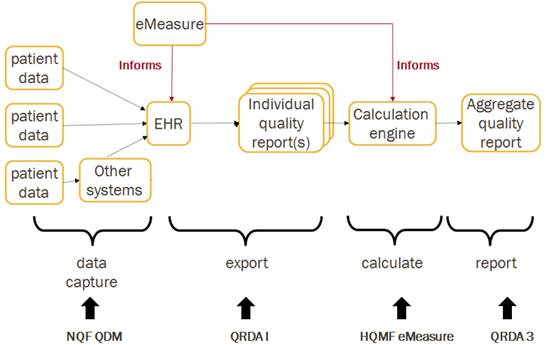 Relationship to Physician Quality Reporting System (PQRS)The Physician Quality Reporting System (PQRS) is a reporting program that uses a combination of incentive payments and payment adjustments to promote reporting of quality information by eligible professionals. The PQRS program has developed an XML specification to send aggregated quality data, known as the PQRI XML. The PQRI specification is analogous to QRDA Category III in that they both report aggregate data. The data elements currently sent in the PQRS 2012 Data Submission Vendor XML Specification have been represented in this QRDA Category III specification. Please see Appendix F for mappings from PQRS to QRDA Category III.Organization of This GuideThis guide includes a set of CDA templates and prescribes their use within a QRDA document. The main chapters are:Chapter 2. QRDA Category III describes the overall structure of the QRDA Category III report. Chapter 3. Document Templates defines the top-level structure of the document and the document header constraints that apply to QRDA Category III documents.Chapter 4. Section-Level Templates defines the section templates in a QRDA Category III document.Chapter 5. Entry-Level Templates defines the entry templates in a QRDA Category III document. Conformance Conventions Used in This GuideTemplates and Conformance StatementsConformance statements within this implementation guide are generated from a template repository. An algorithm converts constraints recorded in the template repository to a printable presentation. Each constraint is uniquely identified by an identifier at or near the end of the constraint (e.g., CONF:7345). These identifiers are persistent but not sequential.Bracketed information following each template title indicates the template type (section, observation, act, procedure, etc.), the templateId, and whether the template is open or closed.Each section and entry template in the guide includes a context table. The "Used By" column indicates which documents or sections use this template, and the "Contains Entries" column indicates templates contained within this template. Each entry template also includes a constraint overview table to summarize the constraints following the table. Value set tables, where applicable, and brief XML example figures are included with most explanations.A typical template, as presented in this guide, is shown in the Constraints format example figure. The next sections describe specific aspects of conformance statements—open vs. closed statements, conformance verbs, cardinality, vocabulary conformance, containment relationships, and null flavors.Figure 2: Constraints format example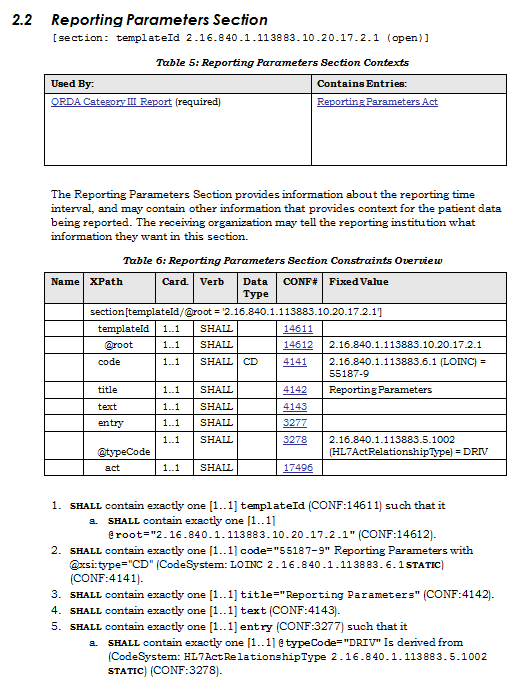 Open and Closed TemplatesIn open templates, all of the features of the CDA R2 base specification are allowed except as constrained by the templates. By contrast, a closed template specifies everything that is allowed and nothing further may be included. Templates in a QRDA Category III document are open.KeywordsThe keywords shall, should, may, need not, should not, and shall not in this document are to be interpreted as described in the HL7 Version 3 Publishing Facilitator's Guide:shall: an absolute requirement for the particular element. Where a SHALL constraint is applied to an XML element, that element must be present in an instance, but may have an exceptional value (i.e., may have a nullFlavor), unless explicitly precluded. Where a SHALL constraint is applied to an XML attribute, that attribute must be present, and must contain a conformant value.shall not: an absolute prohibition against inclusionshould/should not: best practice or recommendation. There may be valid reasons to ignore an item, but the full implications must be understood and carefully weighed before choosing a different coursemay/need not: truly optional; can be included or omitted as the author decides with no implicationsCardinalityThe cardinality indicator (0..1, 1..1, 1..*, etc.) specifies the allowable occurrences within a document instance. The cardinality indicators are interpreted with the following format “m…n” where m represents the least and n the most:0..1 zero or one1..1 exactly one1..* at least one0..* zero or more1..n at least one and not more than nWhen a constraint has subordinate clauses, the scope of the cardinality of the parent constraint must be clear. In the next figure, the constraint says exactly one participant is to be present. The subordinate constraint specifies some additional characteristics of that participant.Figure 3: Constraints format – only one allowed1. SHALL contain exactly one [1..1] participant (CONF:2777).     a. This participant SHALL contain exactly one [1..1] @typeCode="LOC" 
       (CodeSystem: 2.16.840.1.113883.5.90 HL7ParticipationType) 
       (CONF:2230).In the next figure, the constraint says only one participant “like this” is to be present. Other participant elements are not precluded by this constraint.Figure 4: Constraints format – only one like this allowed1. SHALL contain exactly one [1..1] participant (CONF:2777) such that it     a.  SHALL contain exactly one [1..1] @typeCode="LOC" (CodeSystem:        2.16.840.1.113883.5.90 HL7ParticipationType) (CONF:2230).Vocabulary ConformanceThe templates in this document use terms from several code systems. These vocabularies are defined in various supporting specifications and may be maintained by other bodies, as is the case for the LOINC® and SNOMED CT® vocabularies.Note that value-set identifiers (e.g., ValueSet 2.16.840.1.113883.1.11.78 Observation Interpretation (HL7) DYNAMIC) do not appear in CDA instances; they tie the conformance requirements of an implementation guide to the allowable codes for validation.Value-set bindings adhere to HL7 Vocabulary Working Group best practices, and include both a conformance verb (shall, should, may, etc.) and an indication of dynamic vs. static binding. Value-set constraints can be static, meaning that they are bound to a specified version of a value set, or dynamic, meaning that they are bound to the most current version of the value set. A simplified constraint, used when the binding is to a single code, includes the meaning of the code.Figure 5: Constraint binding to a single code1.  … code/@code="11450-4" Problem List (CodeSystem: 2.16.840.1.113883.6.1 LOINC).In this example, the notation conveys the actual code (11450-4), the code’s displayName (Problem List), the object identifier (OID) of the codeSystem from which the code is drawn (2.16.840.1.113883.6.1), and the codeSystemName (LOINC).HL7 Data Types Release 1 requires the codeSystem attribute unless the underlying data type is “Coded Simple” or “CS”, in which case it is prohibited. The displayName and the codeSystemName are optional, but often useful to include in an instance.The above example would be properly expressed as follows.Figure 6: XML expression of a single-code binding<code code="11450-4" codeSystem="2.16.840.1.113883.6.1"/><!-- or --><code code="11450-4" codeSystem="2.16.840.1.113883.6.1"      displayName="Problem List"      codeSystemName="LOINC"/>A full discussion of the representation of vocabulary is outside the scope of this document; for more information, see the HL7 Version 3 Interoperability Standards, Normative Edition 2010 sections on Abstract Data Types and XML Data Types R1.Null FlavorInformation technology solutions store and manage data, but sometimes data are not available; an item may be unknown, not relevant, or not computable or measureable. In HL7, a flavor of null, or nullFlavor, describes the reason for missing data.Figure 7: nullFlavor example<birthTime nullFlavor="NI"/>   <!--coding a birthdate when there is no birthdate available-->Use null flavors for unknown, required, or optional attributes:NI 	No information. This is the most general and default null flavor.NA 	Not applicable. Known to have no proper value (e.g., last menstrual period for a male).UNK 	Unknown. A proper value is applicable, but is not known.ASKU 	Asked, but not known. Information was sought, but not found (e.g., the patient was asked but did not know).NAV 	Temporarily unavailable. The information is not available, but is expected to be available later.NASK 	Not asked. The patient was not asked.MSK	There is information on this item available but it has not been provided by the sender due to security, privacy, or other reasons. There may be an alternate mechanism for gaining access to this information.OTH	The actual value is not and will not be assigned a standard coded value. An example is the name or identifier of a clinical trial.This above list contains those null flavors that are commonly used in clinical documents. For the full list and descriptions, see the nullFlavor vocabulary domain in the CDA normative edition.Any SHALL conformance statement may use nullFlavor, unless the attribute is required or the nullFlavor is explicitly disallowed. SHOULD and MAY conformance statements may also use nullFlavor.For example, in  the attributes code/@code and effectiveTime/@value respectively are required. Null flavors must not be used. In Figure 9: Allowed nullFlavors when element is required (with xml examples), the conformance statements state only that the elements are required. Each conformance statement in that figure allows null flavors, since they are allowed when not forbidden. In Figure 10: nullFlavor explicitly disallowed, null flavors are expressly forbidden.Figure 8: Attribute required1. SHALL contain exactly one [1..1] code/@code="11450-4" Problem List (CodeSystem: LOINC 2.16.840.1.113883.6.1) (CONF:7878)  or2. SHALL contain exactly one [1..1] effectiveTime/@value (CONF:5256).Figure 9: Allowed nullFlavors when element is required (with xml examples)1. SHALL contain at least one [1..*] id2. SHALL contain exactly one [1..1] code3. SHALL contain exactly one [1..1] effectiveTime<entry>  <observation classCode="OBS" moodCode="EVN">    <id nullFlavor="NI"/>    <code nullFlavor="OTH">      <originalText>New Grading system</originalText>    </code>    <statusCode code="completed"/>    <effectiveTime nullFlavor="UNK"/>    <value xsi:type="CD" nullFlavor="OTH">      <originalText>Spiculated mass grade 5</originalText>    </value>  </observation></entry>Figure 10: nullFlavor explicitly disallowed1. SHALL contain exactly one [1..1] effectiveTime (CONF:5256).            a. SHALL NOT contain [0..0] @nullFlavor (CONF:52580).Data TypesAll data types used in a CDA document are described in the CDA R2 normative edition. All attributes of a data type are allowed unless explicitly prohibited by this specification.XML Conventions Used in This GuideXPath NotationInstead of the traditional dotted notation used by HL7 to represent RIM classes, this document uses XML Path Language (XPath) notation in conformance statements and elsewhere to identify the Extensible Markup Language (XML) elements and attributes within the CDA document instance to which various constraints are applied. The implicit context of these expressions is the root of the document. This notation provides a mechanism that will be familiar to developers for identifying parts of an XML document.XPath statements appear in this document in a monospace font.XPath syntax selects nodes from an XML document using a path containing the context of the node(s). The path is constructed from node names and attribute names (prefixed by an ‘@’) and concatenated with a ‘/’ symbol.Figure 11: XML document example<author>  <assignedAuthor>  ...   <code codeSystem='2.16.840.1.113883.6.96' codeSystemName='SNOMED CT'          code='17561000' displayName='Cardiologist' />  </assignedAuthor></author>In the above example, the code attribute of the code could be selected with the XPath expression in the next figure.Figure 12: XPath expression exampleauthor/assignedAuthor/code/@codeXML Examples and Sample DocumentsExtensible Mark-up Language (XML) examples appear in figures in this document in this monospace font. Portions of the XML content may be omitted from the content for brevity, marked by an ellipsis (...) as shown in the example below.Figure 13: ClinicalDocument example<ClinicalDocument xmls="urn:h17-org:v3">  ...</ClinicalDocument>Within the narrative, XML element (code, assignedAuthor, etc.) and attribute (SNOMED CT, 17561000, etc.) names also appear in this monospace font.This package includes one complete sample document, including results for two separate eMeasures, as listed in the Content of the Package table below.Content of the PackageThe following files comprise this package.Table 1: Content of the PackageQRDA Category IIIA QRDA Category III report is a summary report that contains aggregated data. Each report contains quality data for a number of patients for one or more quality measures. The particular measures being reported define the data elements and grouping or stratification levels in the report. Major Components of a QRDA Category III DocumentThis section serves as a high-level introduction to the major components of a QRDA Category III document, all of which are described again and in greater detail later in this document. The intent here is to familiarize the reader with the high-level concepts in order to understand the sections and templates below.Major components of a QRDA Category III document are shown in the following skeletal example. Note that many required components are missing to simplify the example. A QRDA Category III document is wrapped by the <ClinicalDocument> element, and contains a header and a body. The header lies between the <ClinicalDocument> and the <structuredBody> elements, and identifies and classifies the document and provides information on authorship, authentication, involved providers, and more.	The body contains the clinical report, which is wrapped by the <structuredBody> element, and which is divided up into document sections.Two sections are defined: The QRDA Category III Reporting Parameters section, which defines the reporting period; and the QRDA Category III Measure Section, which references the measures being reporting against and reports associated aggregate scores (both observed and predicted).Each section contains a single narrative block, and various CDA entries. Entries in the QRDA Category III Measure Section represent all reported data for each referenced measure. The total number of patients in each population (both observed and, optionally, predicted) is reported, along with a breakdown of those numbers by strata and, for proportion measures, both the overall performance rate and reporting rate. Continuous variable values (both observed and predicted) can also be reported.Figure 14: Skeletal QRDA Category III document<ClinicalDocument>  ... CDA Header ...  <structuredBody>    <section>      <title>QRDA Category III Reporting Parameters</title>      ...    </section>    <section>      <title>QRDA Category III Measure Section</title>      <!-- Measure Reference and Results template -->      <organizer>eMeasure 0436: Anticoagulation Therapy for A Fib        <!-- Performance Rate for Proportion Measure template -->        <observation>Performance Rate: 83% (62% predicted)</observation>        <!-- Measure Data template -->        <observation>Initial Patient Population          <!-- Aggregate Count template -->          <observation>Count = 1000</observation>        </observation>        <!-- Measure Data template -->        <observation>Numerator          <!-- Aggregate Count template -->          <observation>Count = 400 (300 predicted)</observation>        </observation>        ...      </organizer>    </section>  </structuredBody></ClinicalDocument>The image below is a partial rendering of a QRDA Category III sample document. Please compare with the above QRDA skeletal XML example to understand the structure and content of the QRDA Category III report that are described again and in greater detail later in this document. The rendering can also be viewed by placing the CDAR2_IG_QRDA_CATIII_RI_NOV.xml and the qrda.xsl files that are in this DSTU package in the same folder. Clicking on the CDAR2_IG_QRDA_CATIII_RI_NOV.xml will render the entire sample file in your browser.Figure 15: QRDA rendering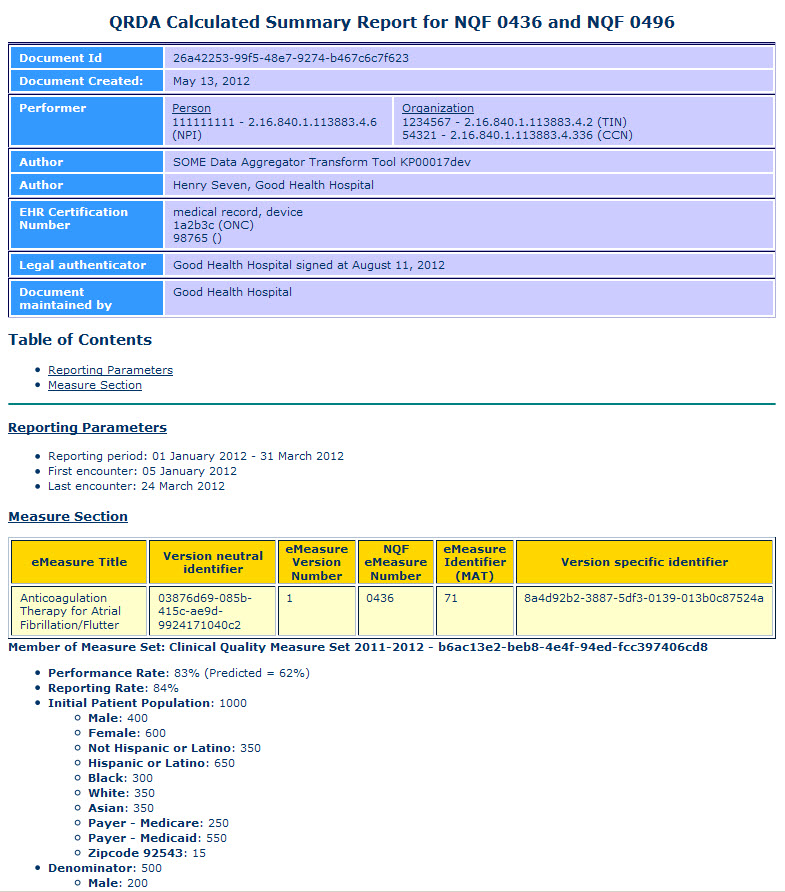 Report FormatThe QRDA Category III report format matches the QRDA Category I report as closely as possible. The Category III header is similar to the Category I header, but the QRDA Category III header does not conform to the US Realm header. This is mainly because the US Realm Consolidation documents require recordTarget elements to contain address and name elements. The recordTarget element is designed for single patient data and is required in all CDA documents. In this case, the document does not contain results for a single patient, but rather for groups of patients, and thus the recordTarget ID in QRDA Category III documents contains a nullFlavor attribute (is nulled). By not conforming to the Consolidation US Realm header, the QRDA Category III documents can omit the recordTarget’s name and address sub-elements, rather than having to set them, along with the recordTarget ID, to null.The QRDA Category III header is followed by a structured body that contains a reporting parameters section and a measure section. These sections contain the reporting parameters information, and the references and data for one or more eMeasures. These references refer to the identifiers in the corresponding HQMF document, which can be a published NQF eMeasure or a query. There is no patient data section as there is in a QRDA Category I document because there are no raw patient data.The data are reported in aggregate form, with no reference to any patient identifiers. The data can be reported according to strata that are identified in the corresponding HQMF document; in this case the QRDA report uses the HQMF strata identifiers to refer to the correct stratum definition. The data can further be stratified according to the optional supplemental data elements payer, sex, race, and ethnicity. To ensure all data are consistently reported, all populations identified in an eMeasure should be reported, even when the number of patients in that population is zero. Likewise, all stratifications identified in an eMeasure should be reported, even when the number of patients in a stratum is zero, except for populations where the total count is zero. For the optional supplemental data elements, it is sufficient to report non-zero data, leaving out counts that are zero. For programs that require Performance Rates in a QRDA Category III report, all Performance Rates called for in the eMeasure should be reported, even if the rate is zero or null (e.g. can’t be calculated because denominator is zero).Many of the conformance rules in this guide are recommended and optional. Organizations receiving reports may choose to define their own implementation guides, based on this one, that require data defined as recommended (SHOULD) or optional (may). They may also choose to place other requirements and constraints on the reporting institutions.Organizational RolesOrganizational roles in QRDA Category III are defined as in QRDA Category I, where several CDA Header participations can be played by the same person. In such cases, the person should be identified as the player for each appropriate participation. For instance, if a person is both the author and the legal authenticator of a document, the CDA Header should identify that person as both the author participant and the legal authenticator participant. On other occasions, CDA Header participants are played by different people. The following table shows a number of scenarios and the appropriate values for various participants. Where a QRDA Category III report is created by a registry or other intermediary, the author is the registry, whereas the organization that owns and reports the data to the registry is the custodian. Table 2: Header Participant ScenariosThe following table shows two header relationship scenarios in QRDA CATEGORY III and the appropriate values. Table 3: Header Relationship ScenariosDocument TemplatesThis chapter defines the document-level templates in a QRDA Category III document. All of the templates in the QRDA Category III IG are CDA templates. The data elements currently sent in the PQRS 2012 Data Submission Vendor XML Specification that have been mapped to the QRDA Category III CDA header are present in this template. Please see  where column “QRDA Category III Template” indicates QRDA Category III Report 2.16.840.1.113883.10.20.27.1.1.QRDA Category III Report[ClinicalDocument: templateId 2.16.840.1.113883.10.20.27.1.1 (open)]Table 4: QRDA Category III Report ContextsThis template describes constraints that apply to the Quality Reporting Document Architecture (QRDA) Category III Report. Document-level templates describe the rules for constructing a conforming CDA document. Document templates include constraints on the CDA header and identify contained section-level templates.The document-level template contains the following information:Description and explanatory narrativeTemplate metadata (e.g., templateId, etc.)Header constraintsRequired section-level templates Table 5: QRDA Category III Report Constraints OverviewQRDA Category III Header ConstraintsSHALL contain exactly one [1..1] realmCode (CONF:17226).This realmCode SHALL contain exactly one [1..1] @code="US" (CONF:17227).SHALL contain exactly one [1..1] typeId (CONF:18186).This typeId SHALL contain exactly one [1..1] @root="2.16.840.1.113883.1.3" (CONF:18187).This typeId SHALL contain exactly one [1..1] @extension="POCD_HD000040" (CONF:18188).SHALL contain exactly one [1..1] templateId (CONF:17208) such that itSHALL contain exactly one [1..1] @root="2.16.840.1.113883.10.20.27.1.1" (CONF:17209).SHALL contain exactly one [1..1] id (CONF:17236).This id SHALL be a globally unique identifier for the document (CONF:17242).SHALL contain exactly one [1..1] code (CodeSystem: LOINC 2.16.840.1.113883.6.1 STATIC) (CONF:17210).This code SHALL contain exactly one [1..1] @code="55184-6" " Quality Reporting Document Architecture Calculated Summary Report (CodeSystem: LOINC 2.16.840.1.113883.6.1) (CONF:19549).SHALL contain exactly one [1..1] title (CONF:17211).SHALL contain exactly one [1..1] effectiveTime (CONF:17237).The content SHALL be a conformant US Realm Date and Time (DTM.US.FIELDED) (2.16.840.1.113883.10.20.22.5.4) (CONF:18189).ConfidentialityCodeSHALL contain exactly one [1..1] confidentialityCode, which SHOULD be selected from ValueSet HL7 BasicConfidentialityKind 2.16.840.1.113883.1.11.16926 STATIC 2010-04-21 (CONF:17238).Table 6: Basic Confidentiality Kind Value SetLanguageCodeSHALL contain exactly one [1..1] languageCode (CONF:17239).This languageCode SHALL contain exactly one [1..1] @code, which SHALL be selected from ValueSet Language 2.16.840.1.113883.1.11.11526 DYNAMIC (CONF:19669).Table 7: Language Value Set (excerpt)SHOULD contain zero or one [0..1] versionNumber (CONF:18260).RecordTargetQRDA Category III is an aggregate summary report. Therefore CDA's required recordTarget/id is nulled. The recordTarget element is designed for single patient data and is required in all CDA documents. In this case, the document does not contain results for a single patient, but rather for groups of patients, and thus the recordTarget ID in QRDA Category III documents contains a nullFlavor attribute (is nulled).SHALL contain exactly one [1..1] recordTarget (CONF:17212).This recordTarget SHALL contain exactly one [1..1] patientRole (CONF:17232) such that itSHALL contain exactly one [1..1] id (CONF:17233).This id SHALL contain exactly one [1..1] @nullFlavor="NA" (CONF:17234).Figure 16: recordTarget nulled id example<recordTarget>  <patientRole>    <id nullFlavor="NA"/>  </patientRole></recordTarget>AuthorThe CDA standard requires an author with an identifier. In addition, the QRDA Category III document type requires that the author be declared as a person or a device. The document can be authored solely by a person or by a device, or the document could be authored by a combination of one or more devices and/or one or more people. SHALL contain at least one [1..*] author (CONF:18156) such that itSHALL contain exactly one [1..1] time (CONF:18158).SHALL contain exactly one [1..1] assignedAuthor (CONF:18157) such that itMAY contain zero or one [0..1] assignedPerson (CONF:18368).MAY contain zero or one [0..1] assignedAuthoringDevice (CONF:18162).The assignedAuthoringDevice, if present, SHALL contain exactly one [1..1] softwareName (CONF:18262).SHALL contain exactly one [1..1] representedOrganization (CONF:18163).This representedOrganization SHALL contain at least one [1..*] name (CONF:18265).There SHALL be exactly one assignedAuthor/assignedPerson or exactly one assignedAuthor/assignedAuthoringDevice (CONF:19667).Figure 17: Device author example<author>  <time value="20120811"/>  <assignedAuthor>    <!-- author ID. This may be an NPI, or any other type of ID. -->    <id root="2.16.840.1.113883.4.6" extension="111111111"	assigningAuthorityName="NPI"/>"/>    <assignedAuthoringDevice>      <softwareName>SOME Data Aggregator Transform Tool KP00017dev        </softwareName>    </assignedAuthoringDevice>    <representedOrganization>      <!-- The organization id is optional, but the name is required -->      <id root="2.16.840.1.113883.19.5" extension="98765"/>      <name>Good Health Hospital</name>    </representedOrganization>  </assignedAuthor></author>Figure 18: Person author example<author>  <time value="20050329224411+0500"/>  <assignedAuthor>    <!-- author ID. This may be an NPI, or any other type of ID. -->    <id root="2.16.840.1.113883.4.6" extension="111111112"      assigningAuthorityName="NPI"/>    <assignedPerson>      <name>         <given>Henry</given>         <family>Seven</family>      </name>    </assignedPerson>    <representedOrganization>      <!-- The organization id is optional -->      <id root="2.16.840.1.113883.19.5" extension="5454545"/>      <name>Good Health Hospital</name>    </representedOrganization>  </assignedAuthor></author>CustodianSHALL contain exactly one [1..1] custodian (CONF:17213).This custodian SHALL contain exactly one [1..1] assignedCustodian (CONF:17214).This assignedCustodian SHALL contain exactly one [1..1] representedCustodianOrganization (CONF:17215).This representedCustodianOrganization SHALL contain at least one [1..*] id (CONF:18165).This representedCustodianOrganization SHOULD contain zero or one [0..1] name (CONF:18166).This assignedCustodian SHALL represent the organization that owns and reports the data (CONF:18246).Figure 19: Custodian example<custodian>  <assignedCustodian>    <representedCustodianOrganization>      <!-- This is an example root -->      <id root="2.16.840.1.113883.19.5"/>      <name>Good Health Hospital</name>    </representedCustodianOrganization>  </assignedCustodian></custodian>LegalAuthenticatorSHALL contain exactly one [1..1] legalAuthenticator (CONF:17225).This legalAuthenticator SHALL contain exactly one [1..1] time (CONF:18167).This legalAuthenticator SHALL contain exactly one [1..1] signatureCode (CONF:18168).This signatureCode SHALL contain exactly one [1..1] @code="S" (CONF:18169).This legalAuthenticator SHALL contain exactly one [1..1] assignedEntity (CONF:19670).This assignedEntity MAY contain zero or one [0..1] representedOrganization (CONF:19671).The representedOrganization, if present, SHALL contain at least one [1..*] id (CONF:19672).The representedOrganization, if present, SHOULD contain zero or one [0..1] name (CONF:19673).Figure 20: LegalAuthenticator example<legalAuthenticator>  <time value="20120811"/>  <signatureCode code="S"/>  <assignedEntity>    <id root="bc01a5d1-3a34-4286-82cc-43eb04c972a7"/>    <representedOrganization>      <!-- example root -->      <id root="2.16.840.1.113883.19.5"/>      <name>Good Health Hospital</name>    </representedOrganization>  </assignedEntity></legalAuthenticator>ParticipantThe generic participant with a participationType of device and an associatedEntity class code of RGPR (regulated product) is used to represent Electronic Health Record (EHR) government agency certification identifiers.MAY contain zero or more [0..*] participant (CONF:18300) such that itSHALL contain exactly one [1..1] @typeCode="DEV" device (CodeSystem: HL7ParticipationType 2.16.840.1.113883.5.90 STATIC) (CONF:18301).SHALL contain exactly one [1..1] associatedEntity (CONF:18302).This associatedEntity SHALL contain exactly one [1..1] @classCode="RGPR" regulated product (CodeSystem: HL7ActClass 2.16.840.1.113883.5.6 STATIC) (CONF:18303).If the EHR has an ONC Certification Number, the value of the root attribute is as specified and the value of the extension attribute is the Certification Number.This associatedEntity MAY contain zero or one [0..1] id (CONF:18304) such that itSHALL contain exactly one [1..1] @root="2.16.840.1.113883.3.2074.1" Office of the National Coordinator Certification Number (CONF:18305).If the EHR has a CMS Security Code (a unique identifier assigned by CMS for each qualified EHR vendor application), the value of the root attribute is as specified and the value of the extension attribute is the CMS Security Code.This associatedEntity MAY contain at least one [0..1] id (CONF:18380) such that itSHALL contain exactly one [1..1] @root="2.16.840.1.113883.3.249.21" CMS Certified EHR Security Code Identifier (CONF:18381).This associatedEntity SHALL contain at least one [1..*] id (CONF:20954). This associatedEntity SHALL contain exactly one [1..1] code (CONF:18308).This code SHALL contain exactly one [1..1] @code="129465004" medical record, device (CodeSystem: SNOMED-CT 2.16.840.1.113883.6.96 STATIC) (CONF:18309).Figure 21: Participant example<participant typeCode="DEV">  <associatedEntity classCode="RGPR">  <!-- SHALL have at least one id, form can vary -->    <!-- if the EHR has an ONC certification number, SHOULD use it here -->    <id root="2.16.840.1.113883.3.2074.1" extension="1a2b3c"            assigningAuthorityName="ONC"/>  <!-- if the EHR has a CMS Security Code, MAY use it here -->    <id root="2.16.840.1.113883.3.249.21" extension="98765"/>    <code code="129465004" displayName="medical record, device"	   codeSystem="2.16.840.1.113883.6.96"           codeSystemName="SNOMED-CT"/>  </associatedEntity></participant>DocumentationOfThe aggregated data contained in a QRDA Category III report was provided by one or more providers. The documentationOf service event can contain identifiers for all of the (one or more) providers involved, using the serviceEvent/performer elements. A serviceEvent/performer element must be present for each performer reporting data to a quality organization.MAY contain zero or one [0..1] documentationOf (CONF:18170).The documentationOf, if present, SHALL contain exactly one [1..1] serviceEvent (CONF:18171).This serviceEvent SHALL contain exactly one [1..1] @classCode="PCPR" Care Provision (CodeSystem: HL7ActClass 2.16.840.1.113883.5.6 STATIC) (CONF:18172).This serviceEvent SHALL contain at least one [1..*] performer (CONF:18173).Such performers SHALL contain exactly one [1..1] @typeCode="PRF" Performer (CodeSystem: HL7ParticipationType 2.16.840.1.113883.5.90 STATIC) (CONF:18174).Such performers MAY contain zero or one [0..1] time (CONF:18175).Such performers SHALL contain exactly one [1..1] assignedEntity (CONF:18176).This assignedEntity id/@root coupled with the id/@extension can be used to represent the individual provider's National Provider Identification number (NPI). Other assignedEntity ids may be present.This assignedEntity SHALL contain exactly one [1..1] id (CONF:18177) such that itMAY contain zero or one [0..1] @root="2.16.840.1.113883.4.6" National Provider ID (CONF:18178).MAY contain zero or one [0..1] @extension (CONF:18247).This assignedEntity SHALL contain at least one [1..*] id (CONF:19474).This assignedEntity MAY contain zero or more [0..*] telecom (CONF:18310).This assignedEntity SHALL contain exactly one [1..1] representedOrganization (CONF:18180).This representedOrganization id/@root coupled with the id/@extension can be used to represent the organization's Tax Identification Number (TIN). Other representedOrganization ids may be present.This representedOrganization MAY contain zero or one [0..1] id (CONF:18181) such that itSHALL contain exactly one [1..1] @root="2.16.840.1.113883.4.2" Tax ID Number (CONF:18182).SHALL contain exactly one [1..1] @extension (CONF:18190).This representedOrganization id/@root coupled with the id/@extension represents the organization's Facility CMS Certification Number (CCN). Other representedOrganization ids may be present.This representedOrganization MAY contain zero or one [0..1] id (CONF:18183) such that itSHALL contain exactly one [1..1] @root="2.16.840.1.113883.4.336" Facility CMS Certification Number (CONF:18184).SHALL contain exactly one [1..1] @extension (CONF:18185).This representedOrganization SHOULD contain zero or more [0..*] name (CONF:19659).Figure 22: documentationOf example<documentationOf typeCode="DOC">  <serviceEvent classCode="PCPR">    <!-- care provision -->    <effectiveTime>      <low value="20120601"/>      <high value="20120915"/>    </effectiveTime>    <!-- Multiple performers can be included, each with an NPI, TIN, CCN -->    <performer typeCode="PRF">      <time>        <low value="20120101"/>        <high value="20120331"/>      </time>      <assignedEntity>        <!-- SHALL contain at least one id -->        <!-- Optional Provider NPI -->        <id root="2.16.840.1.113883.4.6"             extension="111111111"             assigningAuthorityName="NPI"/>        <representedOrganization>          <!-- Optional Organization TIN -->          <id root="2.16.840.1.113883.4.2" 		 extension="1234567"               assigningAuthorityName="TIN"/>          <!-- Optional Organization CCN -->          <id root="2.16.840.1.113883.4.336"               extension="54321"               assigningAuthorityName="CCN"/>        </representedOrganization>      </assignedEntity>    </performer>  </serviceEvent></documentationOf>AuthorizationIf the data are submitted through an intermediary such as a data submission vendor, this authorization represents that the eligible professional has given permission to release the report.MAY contain zero or one [0..1] authorization (CONF:18344).The authorization, if present, SHALL contain exactly one [1..1] consent (CONF:18360).The consent/id is the identifier of the consent given by the eligible provider. This consent SHALL contain exactly one [1..1] id (CONF:18361).This consent SHALL contain exactly one [1..1] code (CodeSystem: SNOMED-CT 2.16.840.1.113883.6.96 STATIC) (CONF:18363).This code SHALL contain exactly one [1..1] @code="425691002" Consent given for electronic record sharing (CodeSystem: SNOMED-CT 2.16.840.1.113883.6.96) (CONF:19550).This consent SHALL contain exactly one [1..1] statusCode (CONF:18364).This statusCode SHALL contain exactly one [1..1] @code="completed" Completed (CodeSystem: ActStatus 2.16.840.1.113883.5.14) (CONF:19551).Figure 23: Participation waiver example<authorization>  <consent>    <id root="84613250-e75e-11e1-aff1-0800200c9a66"/>    <code code="425691002"           displayName="consent given for electronic record sharing"           codeSystem="2.16.840.1.113883.6.96"           codeSystemName="SNOMED-CT"/>    <statusCode code="completed"/>  </consent></authorization>QRDA Category III Body ConstraintsA QRDA Category III document contains a Reporting Parameters Section and a Measure section.SHALL contain exactly one [1..1] component (CONF:17217).This component SHALL contain exactly one [1..1] structuredBody (CONF:17235).This structuredBody SHALL contain exactly one [1..1] component (CONF:17281) such that itSHALL contain exactly one [1..1] QRDA Category III Reporting Parameters Section (templateId:2.16.840.1.113883.10.20.27.2.2) (CONF:17282).This structuredBody SHALL contain exactly one [1..1] component (CONF:17283) such that itSHALL contain exactly one [1..1] QRDA Category III Measure Section (templateId:2.16.840.1.113883.10.20.27.2.1) (CONF:17301).Figure 24: Body example<component>  <structuredBody>    <component>      <section>      ...        <title>Reporting Parameters</title>      ...      </section>    </component>    <component>      <section>        ...        <title>Measure Section</title>        ...      </section>    </component>  </structuredBody></component>Section-Level TemplatesThis chapter contains the section-level templates. Section-level templates are always included in a document with a structured body. The data elements currently sent in the PQRS 2012 Data Submission Vendor XML Specification that have been mapped to QRDA Category III CDA entries are contained in entries that reside within these section templates. Please see  where column “QRDA III Template” indicates the entry template.Each section-level template contains the following:Template metadata (e.g., templateId)Description and explanatory narrativeLOINC section codeSection titleEntry-level template names and ids for referenced templates.The text element within the section stores the narrative to be rendered, as described in the CDA R2 specification, Section 4.3.5, and is referred to as the CDA narrative block.The content model of the CDA narrative block schema is hand crafted to meet requirements of human readability and rendering. The schema is registered as a MIME type (text/x-hl7-text+xml), which is the fixed media type for the text element.As noted in the CDA R2 specification, the document originator is responsible for ensuring that the narrative block contains the complete, human readable, attested content of the section. Structured entries support computer processing and computation and are not a replacement for the attestable, human-readable content of the CDA narrative block. The special case of structured entries with an entry relationship of "DRIV" (is derived from) indicates to the receiving application that the source of the narrative block is the structured entries, and that the narrative is wholly derived from the structured entries.As for all CDA documents—even when a report consisting entirely of structured entries is transformed into CDA—the encoding application must ensure that the authenticated content (narrative plus multimedia) is a faithful and complete rendering of the clinical content of the structured source data. As a general guideline, a generated narrative block should include the same human readable content that would be available to users viewing that content in the originating system. Although content formatting in the narrative block need not be identical to that in the originating system, the narrative block should use elements from the CDA narrative block schema to provide sufficient formatting to support human readability when rendered according to the rules defined in Section Narrative Block (§ 4.3.5) of the CDA R2 specification.By definition, a receiving application cannot assume that all clinical content in a section (i.e., in the narrative block and multimedia) is contained in the structured entries unless the entries in the section have an entry relationship of "DRIV".Additional specification information for the CDA narrative block can be found in the CDA R2 specification in sections 1.2.1, 1.2.3, 1.3, 1.3.1, 1.3.2, 4.3.4.2, and 6.Measure Section[section: templateId 2.16.840.1.113883.10.20.24.2.2 (open)]Table 8: Measure Section ContextsThis section contains information about the measure or measures being reported. This section references the measure through reference to an externalDocument. The externalDocument/ids and version numbers are used to reference the measure. The measure section must contain a reference to at least one externalDocument id of all the measures being reported in the QRDA instance.Table 9: Measure Section Constraints OverviewSHALL contain exactly one [1..1] templateId (CONF:12801) such that itSHALL contain exactly one [1..1] @root="2.16.840.1.113883.10.20.24.2.2" (CONF:12802).SHALL contain exactly one [1..1] code (CONF:12798).This code SHALL contain exactly one [1..1] @code="55186-1" Measure Section (CodeSystem: LOINC 2.16.840.1.113883.6.1 STATIC) (CONF:19230).SHALL contain exactly one [1..1] title="Measure Section" (CONF:12799).SHALL contain exactly one [1..1] text (CONF:12800).SHALL contain at least one [1..*] entry (CONF:13003) such that itSHALL contain exactly one [1..1] Measure Reference (templateId:2.16.840.1.113883.10.20.24.3.98) (CONF:16677).QRDA Category III Measure Section[section: templateId 2.16.840.1.113883.10.20.27.2.1 (open)]Table 10: QRDA Category III Measure Section ContextsThis section references the measure(s) being reported. For each reported measure, this section includes entries for reporting various aggregate counts (e.g., number of patients in the measure’s denominator). For continuous variable measures, this section includes entries for reporting the continuous variables. This section can also include entries not only for aggregate counts, but stratified aggregate counts (e.g., not just total number of patients in the denominator, but also the number of males in the denominator).Table 11: QRDA Category III Measure Section Constraints OverviewConforms to Measure Section template (2.16.840.1.113883.10.20.24.2.2).SHALL contain exactly one [1..1] templateId (CONF:17284) such that itSHALL contain exactly one [1..1] @root="2.16.840.1.113883.10.20.27.2.1" (CONF:17285).SHALL contain at least one [1..*] entry (CONF:17906) such that itSHALL contain exactly one [1..1] Measure Reference and Results (templateId:2.16.840.1.113883.10.20.27.3.1) (CONF:17907).Figure 25: QRDA Category III measure section example<component>  <section>    <!-- Implied template Measure Section templateId -->    <templateId root="2.16.840.1.113883.10.20.24.2.2"/>    <templateId root="2.16.840.1.113883.10.20.27.2.1"/>    <code code="55186-1" codeSystem="2.16.840.1.113883.6.1"/>    <title>Measure Section</title>    <text>      ...    </text>    <entry>      <!-- Measure Reference and Results -->      <organizer classCode="CLUSTER" moodCode="EVN">        ...      </organizer>    </entry>  </section></component>Reporting Parameters Section[section: templateId 2.16.840.1.113883.10.20.17.2.1 (open)]Table 12: Reporting Parameters Section ContextsThe Reporting Parameters Section provides information about the reporting time interval, and may contain other information that provides context for the data being reported. The receiving organization may tell the reporting institution what information it wants in this section. The reporting parameter time interval refers to the data being sent in the document and may differ from the quality measure's measurement period or valid dates for the data set.Table 13: Reporting Parameters Section Constraints OverviewSHALL contain exactly one [1..1] templateId (CONF:14611) such that itSHALL contain exactly one [1..1] @root="2.16.840.1.113883.10.20.17.2.1" (CONF:14612).SHALL contain exactly one [1..1] code (CONF:18191).This code SHALL contain exactly one [1..1] @code="55187-9" Reporting Parameters (CodeSystem: LOINC 2.16.840.1.113883.6.1 STATIC) (CONF:19229).SHALL contain exactly one [1..1] title="Reporting Parameters" (CONF:4142).SHALL contain exactly one [1..1] text (CONF:4143).SHALL contain exactly one [1..1] entry (CONF:3277) such that itSHALL contain exactly one [1..1] @typeCode="DRIV" Is derived from (CodeSystem: HL7ActRelationshipType 2.16.840.1.113883.5.1002 STATIC) (CONF:3278).SHALL contain exactly one [1..1] Reporting Parameters Act (templateId:2.16.840.1.113883.10.20.17.3.8) (CONF:17496).QRDA Category III Reporting Parameters Section[section: templateId 2.16.840.1.113883.10.20.27.2.2 (open)]Table 14: QRDA Category III Reporting Parameters Section ContextsThe QRDA Category III Reporting Parameters Section provides information about the reporting time interval, and may contain other information that provides context for the data being reported. This template adds the optional First and Last Encounters templates to the constraints already in place in its implied template, Reporting Parameters Section.The QRDA Category III report contains data covering a single time period represented by the Reporting Parameters Act. It is not possible in the current QRDA Category III to include multiple reporting periods. Table 15: QRDA Category III Reporting Parameters Section Constraints OverviewConforms to Reporting Parameters Section template (2.16.840.1.113883.10.20.17.2.1).SHALL contain exactly one [1..1] templateId (CONF:18323) such that itSHALL contain exactly one [1..1] @root="2.16.840.1.113883.10.20.27.2.2" (CONF:18324).SHOULD contain zero or one [0..1] entry (CONF:18325) such that itSHALL contain exactly one [1..1] @typeCode="DRIV" Is derived from (CodeSystem: HL7ActRelationshipType 2.16.840.1.113883.5.1002 STATIC) (CONF:18427).SHALL contain exactly one [1..1] Reporting Parameters Act (templateId:2.16.840.1.113883.10.20.17.3.8) (CONF:18428).MAY contain zero or one [0..1] entry (CONF:18328) such that itSHALL contain exactly one [1..1] Last Encounter (templateId:2.16.840.1.113883.10.20.27.3.12) (CONF:18330).MAY contain zero or one [0..1] entry (CONF:18429) such that itSHALL contain exactly one [1..1] First Encounter (templateId:2.16.840.1.113883.10.20.27.3.11) (CONF:18430).Figure 26: QRDA Category III reporting parameters section example<component>  <section>    <!-- Reporting Parameters templateId -->    <templateId root="2.16.840.1.113883.10.20.17.2.1"/>    <!-- QRDA Category III Reporting Parameters templateId -->    <templateId root="2.16.840.1.113883.10.20.27.2.2"/>    <code code="55187-9" codeSystem="2.16.840.1.113883.6.1"/>    <title>Reporting Parameters</title>    <text>      <list>	  <item>Reporting period: 01 Jan 2012 - 31 March 2012</item>	</list>    </text>    <entry typeCode="DRIV">      <!-- Reporting Parameters Act -->      <act classCode="ACT" moodCode="EVN">        ...      </act>    </entry>    <!-- Optional First Encounter -->    <entry>      <encounter classCode="ENC" moodCode="EVN">        ...      </encounter>    </entry>    <!-- Optional Last Encounter -->    <entry>      <encounter classCode="ENC" moodCode="EVN">        ...      </encounter>    </entry>  </section></component>Entry-Level TemplatesThis chapter defines all of the entry templates in a QRDA Category III document. In all cases where a more specific template conforms to a more general template, asserting the more specific template also implies conformance to the more general template. The data elements currently sent in the PQRS 2012 Data Submission Vendor XML Specification that have been mapped to QRDA Category III CDA entries are contained in entries defined within this chapter. Please see  where column “QRDA III Template” indicates the entry template.Aggregate Count[observation: templateId 2.16.840.1.113883.10.20.27.3.3 (open)]Table 16: Aggregate Count ContextsThe Aggregate Count captures the number of items aggregated. This template is contained in a parent template that describes the item. If the parent template is a supplemental data element, the count is sent only when the number is not zero. Otherwise, the count is sent even if the number is zero. The predicted count (based on the measure's risk-adjustment model) can be captured in the reference range..Table 17: Aggregate Count Constraints OverviewSHALL contain exactly one [1..1] @classCode="OBS" (CONF:17563).SHALL contain exactly one [1..1] @moodCode="EVN" (CONF:17564).SHALL contain exactly one [1..1] templateId (CONF:17565) such that itSHALL contain exactly one [1..1] @root="2.16.840.1.113883.10.20.27.3.3" (CONF:18095).SHALL contain exactly one [1..1] code (CONF:17566).This code SHALL contain exactly one [1..1] @code="MSRAGG" rate aggregation (CodeSystem: ActCode 2.16.840.1.113883.5.4) (CONF:19508).SHALL contain exactly one [1..1] value with @xsi:type="INT" (CONF:17567).This value SHALL contain exactly one [1..1] @value (CONF:17568).SHALL contain exactly one [1..1] methodCode (CONF:19509).This methodCode SHALL contain exactly one [1..1] @code="COUNT" Count (CodeSystem: ObservationMethod 2.16.840.1.113883.5.84) (CONF:19510).The reference range is optionally used to represent the predicted count based on the measure’s risk-adjustment model.MAY contain zero or one [0..1] referenceRange (CONF:18392).The referenceRange, if present, SHALL contain exactly one [1..1] observationRange (CONF:18393).This observationRange SHALL contain exactly one [1..1] value with @xsi:type="INT" (CONF:18394).Figure 27: Aggregate count example<observation classCode="OBS" moodCode="EVN">  <templateId root="2.16.840.1.113883.10.20.27.3.3"/>  <code code="MSRAGG"         displayName="rate aggregation"         codeSystem="2.16.840.1.113883.5.4"         codeSystemName="ActCode"/>  <value xsi:type="INT" value="1000"/>  <methodCode code="COUNT"         displayName="Count"         codeSystem="2.16.840.1.113883.5.84"         codeSystemName="ObservationMethod"/><!-- MAY 0..1 Used to represent the predicted count based on the measure’s risk-adjustment model. -->						<referenceRange>							  <observationRange>			<value xsi:type="INT" value="300"/>			 </observationRange>						</referenceRange></observation>Continuous Variable Measure Value[observation: templateId 2.16.840.1.113883.10.20.27.3.2 (open)]Table 18: Continuous Variable Measure Value ContextsThis observation represents the continuous variables found in quality measures that measure performance criteria by time spans, magnitude changes, etc. A continuous variable for a given patient might be the time spent waiting for a procedure. A continuous variable for a population might be the mean wait time. The type of aggregation (e.g., mean, median) is represented in the observation/methodCode. The predicted value (based on the measure's risk-adjustment model) can be captured in the reference range.Table 19: Continuous Variable Measure Value Constraints OverviewSHALL contain exactly one [1..1] @classCode="OBS" (CONF:17569).SHALL contain exactly one [1..1] @moodCode="EVN" (CONF:17570).SHALL contain exactly one [1..1] templateId (CONF:18096) such that itSHALL contain exactly one [1..1] @root="2.16.840.1.113883.10.20.27.3.2" (CONF:18097).SHALL contain exactly one [1..1] code (CONF:17571).If this continuous variable measure references an eMeasure, this code element SHALL equal the code element in that eMeasure's measure observation definition (CONF:18256).SHALL contain exactly one [1..1] value (CONF:17572).SHALL contain exactly one [1..1] methodCode, where the @code SHALL be selected from ValueSet ObservationMethodAggregate 2.16.840.1.113883.1.11.20450 STATIC (CONF:18242).SHALL contain exactly one [1..1] reference (CONF:18243).This reference SHALL contain exactly one [1..1] externalObservation (CONF:18244).This externalObservation SHALL contain exactly one [1..1] id (CONF:18245).If this reference is to an eMeasure, this id SHALL equal the id in that eMeasure's measure observation definition (CONF:18255).The reference range is optionally used to represent the predicted continuous variable value based on the measure’s risk-adjustment model.MAY contain zero or one [0..1] referenceRange (CONF:18389).The referenceRange, if present, SHALL contain exactly one [1..1] observationRange (CONF:18390).This observationRange SHALL contain exactly one [1..1] value (CONF:18391).Figure 28: Continuous variable measure example<observation classCode="OBS" moodCode="EVN">  <templateId root="2.16.840.1.113883.10.20.27.3.2"/>  <code nullFlavor="OTH">    <originalText>Time Difference</originalText>  </code>  <statusCode code="completed"/>  <value xsi:type="PQ" value="55" unit="min"/>  <methodCode code="MEDIAN"               displayName="Median"               codeSystem="2.16.840.1.113883.5.84"               codeSystemName="ObservationMethod"/>  <reference typeCode="REFR">    <!-- reference to the relevant measure observation in the eMeasure -->    <externalObservation classCode="OBS" moodCode="EVN">      <id root="bcefe756-fb9f-4e46-aadc-d19de340b6b5"/>    </externalObservation>  </reference><!-- MAY 0..1 Used to represent the predicted continuous variable value based on the measure’s risk-adjustment model. -->  <referenceRange>    <observationRange>      <value xsi:type="PQ" value="60" unit="min"/>   </observationRange> </referenceRange></observation>Figure 29: Corresponding eMeasure example<!-- Taken from NQF 0496 --><observation classCode="OBS" moodCode="DEF">  <templateId root="2.16.840.1.113883.3.560.1.10038"/>  <id root="bcefe756-fb9f-4e46-aadc-d19de340b6b5"/>    <code>      <originalText>Time difference</originalText>    </code>Table 20: Observation Method Aggregate Value SetEthnicity Supplemental Data Element[observation: templateId 2.16.840.1.113883.10.20.27.3.7 (open)]Table 21: Ethnicity Supplemental Data Element ContextsThis observation represents whether the patient is Hispanic or not and provides the number of patients in the population that report that ethnicity. This template was designed for use with HQMF Release 1, and is not currently recommended for use with HQMF Release 2. Use the Reporting Stratum template instead with HQMF Release 2.Table 22: Ethnicity Supplemental Data Element Constraints OverviewSHALL contain exactly one [1..1] @classCode="OBS" (CodeSystem: HL7ActClass 2.16.840.1.113883.5.6 STATIC) (CONF:18216).SHALL contain exactly one [1..1] @moodCode="EVN" (CodeSystem: ActMood 2.16.840.1.113883.5.1001 STATIC) (CONF:18217).SHALL contain exactly one [1..1] templateId (CONF:18218).This templateId SHALL contain exactly one [1..1] @root="2.16.840.1.113883.10.20.27.3.7" (CONF:18219).SHALL contain exactly one [1..1] code (CONF:18220).This code SHALL contain exactly one [1..1] @code="364699009" Ethnic Group (CodeSystem: SNOMED-CT 2.16.840.1.113883.6.96) (CONF:18221).SHALL contain exactly one [1..1] statusCode (CONF:18118).This statusCode SHALL contain exactly one [1..1] @code="completed" Completed (CodeSystem: ActStatus 2.16.840.1.113883.5.14 STATIC) (CONF:18119).SHALL contain exactly one [1..1] value with @xsi:type="CD", where the @code SHALL be selected from ValueSet EthnicityGroup 2.16.840.1.114222.4.11.837 DYNAMIC (CONF:18222).SHALL contain exactly one [1..1] entryRelationship (CONF:18120) such that itSHALL contain exactly one [1..1] @typeCode="SUBJ" Has Subject (CodeSystem: HL7ActRelationshipType 2.16.840.1.113883.5.1002 STATIC) (CONF:18121).SHALL contain exactly one [1..1] @inversionInd="true" (CONF:18122).SHALL contain exactly one [1..1] Aggregate Count (templateId:2.16.840.1.113883.10.20.27.3.3) (CONF:18123).Table 23: CDC Ethnicity Group Value SetFigure 30: Ethnicity supplemental data element example<observation classCode="OBS" moodCode="EVN">  <!-- Ethnicity Supplemental Data Element template ID -->  <templateId root="2.16.840.1.113883.10.20.27.3.7"/>  <code code="364699009"         displayName="Ethnic Group"         codeSystem="2.16.840.1.113883.6.96"         codeSystemName="SNOMED-CT"/>  <statusCode code="completed"/>  <value xsi:type="CD"          code="2186-5"          displayName="Not Hispanic or Latino"          codeSystem="2.16.840.1.113883.6.238"        codeSystemName="Race &amp; Ethnicity - CDC"/>  <!-- Aggregate Count template -->  <entryRelationship typeCode="SUBJ" inversionInd="true">    <observation classCode="OBS" moodCode="EVN">      ...    </observation>  </entryRelationship></observation>First Encounter[encounter: templateId 2.16.840.1.113883.10.20.27.3.11 (open)]Table 24: First Encounter ContextsThis template references the first service encounter of the reporting period.Table 25: First Encounter Constraints OverviewSHALL contain exactly one [1..1] @classCode="ENC" (CodeSystem: HL7ActClass 2.16.840.1.113883.5.6 STATIC) (CONF:18312).SHALL contain exactly one [1..1] templateId (CONF:18369) such that itSHALL contain exactly one [1..1] @root="2.16.840.1.113883.10.20.27.3.11" (CONF:18370).SHALL contain exactly one [1..1] effectiveTime (CONF:18314).This effectiveTime SHALL contain exactly one [1..1] low (CONF:18315).Figure 31: First encounter example<entry>  <encounter classCode="ENC" moodCode="EVN">    <templateId root="2.16.840.1.113883.10.20.27.3.11"/>    <!-- Id of the first encounter of the reporting period-->    <id root="8c39e898-8749-47dc-8fc5-7636a98a1151"/>    <!-- The month, day and year of the first service      encounter of the reporting period (From date) -->    <effectiveTime>      <low value="20120105"/>    </effectiveTime>  </encounter></entry>Last Encounter[encounter: templateId 2.16.840.1.113883.10.20.27.3.12 (open)]Table 26: Last Encounter ContextsThis template references the last service encounter of the reporting period.Table 27: Last Encounter Constraints OverviewSHALL contain exactly one [1..1] @classCode="ENC" (CodeSystem: HL7ActClass 2.16.840.1.113883.5.6 STATIC) (CONF:18316).SHALL contain exactly one [1..1] templateId (CONF:18371) such that itSHALL contain exactly one [1..1] @root="2.16.840.1.113883.10.20.27.3.12" (CONF:18372).SHALL contain exactly one [1..1] effectiveTime (CONF:18318).This effectiveTime SHALL contain exactly one [1..1] high (CONF:18320).Figure 32: Last encounter example<entry>  <encounter classCode="ENC" moodCode="EVN">    <templateId root="2.16.840.1.113883.10.20.27.3.12"/>    <!-- Id of the last encounter of the reporting period-->    <id root="7f158042-a9aa-43b8-8b82-4fb9a9699e4e"/>    <!-- The month, day and year of the last service      encounter of the reporting period (To date) -->    <effectiveTime>      <high value="20120324"/>    </effectiveTime>  </encounter></entry>Measure Data[observation: templateId 2.16.840.1.113883.10.20.27.3.5 (open)]Table 28: Measure Data ContextsThis observation asserts a population into which a subject falls and provides the number of patients in the population. It may also contain reporting stratum, supplemental data element counts, and continuous variables that are relevant to the population.Additional supplemental data elements can be added if defined in the query or measure or requested by the recipient. The reporting stratum and various supplemental data templates provide examples that can be followed.Populations that are used in eMeasures can be complicated. The simple case has one each of initial patient population (IPP), numerator, and denominator, along with denominator exclusions and denominator exceptions. It is also possible to have eMeasures with multiple population groups (a population group is a set of IPP, numerator, denominator, etc.), and eMeasures with multiple denominators and numerators (for example, an eMeasure with 3 denominators and 2 numerators will require a QRDA Category III report with 6 sets of data). QRDA Category III reports were designed to allow the representation of data sets that map to all of these types of multiple populations.Table 29: Measure Data Constraints OverviewSHALL contain exactly one [1..1] @classCode="OBS" (CONF:17615).SHALL contain exactly one [1..1] @moodCode="EVN" (CONF:17616).SHALL contain exactly one [1..1] templateId (CONF:17912).This templateId SHALL contain exactly one [1..1] @root="2.16.840.1.113883.10.20.27.3.5" (CONF:17913).SHALL contain exactly one [1..1] code (CONF:17617).This code SHALL contain exactly one [1..1] @code="ASSERTION" Assertion (CodeSystem: ActCode 2.16.840.1.113883.5.4 STATIC) (CONF:18198).SHALL contain exactly one [1..1] statusCode (CodeSystem: ActStatus 2.16.840.1.113883.5.14 STATIC) (CONF:18199).This statusCode SHALL contain exactly one [1..1] @code="completed" Completed (CodeSystem: ActStatus 2.16.840.1.113883.5.14) (CONF:19555).SHALL contain exactly one [1..1] value with @xsi:type="CD", where the @code SHOULD be selected from ValueSet ObservationPopulationInclusion 2.16.840.1.113883.1.11.20369 DYNAMIC (CONF:17618).SHALL contain exactly one [1..1] entryRelationship (CONF:17619) such that itSHALL contain exactly one [1..1] @typeCode="SUBJ" (CONF:17910).SHALL contain exactly one [1..1] @inversionInd="true" (CONF:17911).SHALL contain exactly one [1..1] Aggregate Count (templateId:2.16.840.1.113883.10.20.27.3.3) (CONF:17620).MAY contain zero or more [0..*] entryRelationship (CONF:17918) such that itSHALL contain exactly one [1..1] @typeCode="COMP" (CONF:17919).SHALL contain exactly one [1..1] Reporting Stratum (templateId:2.16.840.1.113883.10.20.27.3.4) (CONF:17920).MAY contain zero or more [0..*] entryRelationship (CONF:18136) such that itSHALL contain exactly one [1..1] @typeCode="COMP" (CodeSystem: HL7ActRelationshipType 2.16.840.1.113883.5.1002 STATIC) (CONF:18137).SHALL contain exactly one [1..1] Sex Supplemental Data Element (templateId:2.16.840.1.113883.10.20.27.3.6) (CONF:18138).MAY contain zero or more [0..*] entryRelationship (CONF:18139) such that itSHALL contain exactly one [1..1] @typeCode="COMP" (CodeSystem: HL7ActRelationshipType 2.16.840.1.113883.5.1002 STATIC) (CONF:18144).SHALL contain exactly one [1..1] Ethnicity Supplemental Data Element (templateId:2.16.840.1.113883.10.20.27.3.7) (CONF:18149).MAY contain zero or more [0..*] entryRelationship (CONF:18140) such that itSHALL contain exactly one [1..1] @typeCode="COMP" (CodeSystem: HL7ActRelationshipType 2.16.840.1.113883.5.1002 STATIC) (CONF:18145).SHALL contain exactly one [1..1] Race Supplemental Data Element (templateId:2.16.840.1.113883.10.20.27.3.8) (CONF:18150).MAY contain zero or more [0..*] entryRelationship (CONF:18141) such that itSHALL contain exactly one [1..1] @typeCode="COMP" (CodeSystem: HL7ActRelationshipType 2.16.840.1.113883.5.1002 STATIC) (CONF:18146).SHALL contain exactly one [1..1] Payer Supplemental Data Element (templateId:2.16.840.1.113883.10.20.27.3.9) (CONF:18151).MAY contain zero or more [0..*] entryRelationship (CONF:18142) such that itSHALL contain exactly one [1..1] @typeCode="COMP" (CodeSystem: HL7ActRelationshipType 2.16.840.1.113883.5.1002 STATIC) (CONF:18147).SHALL contain exactly one [1..1] Postal Code Supplemental Data Element (templateId:2.16.840.1.113883.10.20.27.3.10) (CONF:18152).If observation/value/@code="MSRPOPL" then the following entryRelationship SHALL be present.MAY contain zero or more [0..*] entryRelationship (CONF:18143) such that itSHALL contain exactly one [1..1] @typeCode="COMP" (CodeSystem: HL7ActRelationshipType 2.16.840.1.113883.5.1002 STATIC) (CONF:18148).SHALL contain exactly one [1..1] Continuous Variable Measure Value (templateId:2.16.840.1.113883.10.20.27.3.2) (CONF:18153).SHALL contain exactly one [1..1] reference (CONF:18239) such that itSHALL contain exactly one [1..1] externalObservation (CONF:18240).This externalObservation SHALL contain exactly one [1..1] id (CONF:18241).If this reference is to an eMeasure, this id SHALL equal the id defined in the corresponding eMeasure population criteria section (CONF:18258).Table 30: Observation Population Inclusion Value SetFigure 33: Measure data example<observation classCode="OBS" moodCode="EVN">  <!-- Measure Data template -->  <templateId root="2.16.840.1.113883.10.20.27.3.5"/>  <code code="ASSERTION"         codeSystem="2.16.840.1.113883.5.4"         displayName="Assertion"         codeSystemName="ActCode"/>  <statusCode code="completed"/>  <value xsi:type="CD" code="IPP"          codeSystem="2.16.840.1.113883.5.1063"          displayName="initial patient population"          codeSystemName="ObservationValue"/>  <!-- Aggregate Count template -->  <entryRelationship typeCode="SUBJ" inversionInd="true">    <observation classCode="OBS" moodCode="EVN">      ...    </observation>  </entryRelationship>  <entryRelationship typeCode="COMP">    <!-- Sex Supplemental Data Element (2.16.840.1.113883.10.20.27.3.6) -->    <observation classCode="OBS" moodCode="EVN">      ...    </observation>  </entryRelationship>  <entryRelationship typeCode="COMP">    <!-- Ethnicity Supplemental Data Element (2.16.840.1.113883.10.20.27.3.7) -->    <observation classCode="OBS" moodCode="EVN">      ...    </observation>  </entryRelationship>  <entryRelationship typeCode="COMP">    <!-- Ethnicity Supplemental Data Element (2.16.840.1.113883.10.20.27.3.7) -->    <observation classCode="OBS" moodCode="EVN">      ...    </observation>  </entryRelationship>  <entryRelationship typeCode="COMP">    <!-- Race Supplemental Data Element (2.16.840.1.113883.10.20.27.3.8) -->    <observation classCode="OBS" moodCode="EVN">      ...    </observation>  </entryRelationship>  <entryRelationship typeCode="COMP">    <!-- Payer Supplemental Data Element (2.16.840.1.113883.10.20.27.3.9) -->    <observation classCode="OBS" moodCode="EVN">      ...    </observation>  </entryRelationship>  <entryRelationship typeCode="COMP">    <!-- Postal Code Supplemental Data Element (2.16.840.1.113883.10.20.27.3.10)-->    <observation classCode="OBS" moodCode="EVN">      ...    </observation>  </entryRelationship>  <reference typeCode="REFR">    <!-- reference to the relevant population in the eMeasure -->    <externalObservation classCode="OBS" moodCode="EVN">       <id root="DCD9DDD4-E051-44A6-9D2B-75685D9D08A4"/>    </externalObservation>  </reference></observation>Figure 34: Corresponding eMeasure example<!--- Taken from NQF 0436 --><observation classCode="OBS" moodCode="EVN" isCriterionInd="true">  <id root="DCD9DDD4-E051-44A6-9D2B-75685D9D08A4"/>  <code code="ASSERTION" codeSystem="2.16.840.1.113883.5.4"/>  <value xsi:type="CD" code="IPP" codeSystem="2.16.840.1.113883.5.1063" codeSystemName="HL7 Observation Value" displayName="Initial Patient Population"/><!--  top and/or -->Measure Reference[organizer: templateId 2.16.840.1.113883.10.20.24.3.98 (open)]Table 31: Measure Reference ContextsThis template defines the way that a measure should be referenced. Measures are referenced through externalAct reference to an externalDocument. The externalDocument/ids and version numbers are used to reference the measure.Table 32: Measure Reference Constraints OverviewSHALL contain exactly one [1..1] @classCode="CLUSTER" cluster (CodeSystem: HL7ActClass 2.16.840.1.113883.5.6 STATIC) (CONF:12979).SHALL contain exactly one [1..1] @moodCode="EVN" event (CodeSystem: ActMood 2.16.840.1.113883.5.1001 STATIC) (CONF:12980).SHALL contain exactly one [1..1] templateId (CONF:19532) such that itSHALL contain exactly one [1..1] @root="2.16.840.1.113883.10.20.24.3.98" (CONF:19533).SHALL contain exactly one [1..1] statusCode="completed" completed (CodeSystem: ActStatus 2.16.840.1.113883.5.14 STATIC) (CONF:12981).SHALL contain exactly one [1..1] reference (CONF:12982) such that itSHALL contain exactly one [1..1] @typeCode="REFR" refers to (CodeSystem: HL7ActRelationshipType 2.16.840.1.113883.5.1002 STATIC) (CONF:12983).SHALL contain exactly one [1..1] externalDocument (CONF:12984).This externalDocument SHALL contain exactly one [1..1] @classCode="DOC" (CodeSystem: HL7ActClass 2.16.840.1.113883.5.6) (CONF:19534).This externalDocument SHALL contain exactly one [1..1] id (CONF:12985) such that itSHALL contain exactly one [1..1] @root (CONF:12986).This ID references the ID of the Quality Measure (CONF:12987).This externalDocument SHOULD contain zero or one [0..1] text (CONF:12997).This text is the title of the eMeasure (CONF:12998).Measure Reference and Results [organizer: templateId 2.16.840.1.113883.10.20.27.3.1 (open)]Table 33: Measure Reference and Results ContextsThis template defines the way that a measure should be referenced. Measures are referenced through externalAct reference to an externalDocument. The externalDocument/ids and version numbers are used to reference the measure. Component entries can be used to report various rates, aggregate counts (e.g., number of patients in the measure’s denominator); stratified aggregate counts (e.g., number of male patients in the measure’s denominator); or continuous variables from continuous variable measures.Table 34: Measure Reference and Results Constraints OverviewConforms to Measure Reference template (2.16.840.1.113883.10.20.24.3.98).SHALL contain exactly one [1..1] @classCode="CLUSTER" (CONF:17887).SHALL contain exactly one [1..1] @moodCode="EVN" (CONF:17888).SHALL contain exactly one [1..1] templateId (CONF:17908) such that itSHALL contain exactly one [1..1] @root="2.16.840.1.113883.10.20.27.3.1" (CONF:17909).SHALL contain exactly one [1..1] statusCode (CONF:17889).This statusCode SHALL contain exactly one [1..1] @code="completed" Completed (CodeSystem: ActStatus 2.16.840.1.113883.5.14) (CONF:19552).SHALL contain exactly one [1..1] reference (CONF:17890) such that itSHALL contain exactly one [1..1] @typeCode="REFR" (CONF:17891).SHALL contain exactly one [1..1] externalDocument (CodeSystem: HL7ActClass 2.16.840.1.113883.5.6 STATIC) (CONF:17892).This externalDocument SHALL contain exactly one [1..1] @classCode="DOC" Document (CodeSystem: HL7ActClass 2.16.840.1.113883.5.6) (CONF:19548).This externalDocument SHALL contain exactly one [1..1] id (CONF:18192) such that itSHALL contain exactly one [1..1] @root (CONF:18193).If this reference is to an eMeasure, this id/@root SHALL equal the version specific identifier for eMeasure (i.e. QualityMeasureDocument/id) (CONF:19660).This externalDocument SHOULD contain zero or one [0..1] code (CodeSystem: LOINC 2.16.840.1.113883.6.1 STATIC) (CONF:17896).The code, if present, SHALL contain exactly one [1..1] @code="57024-2" Health Quality Measure Document (CodeSystem: LOINC 2.16.840.1.113883.6.1) (CONF:19553).This text is the title and optionally a brief description of the Quality Measure.This externalDocument SHOULD contain zero or one [0..1] text (CONF:17897).This externalDocument MAY contain zero or one [0..1] setId (CONF:17899).If this reference is to an eMeasure, this setId SHALL equal the QualityMeasureDocument/setId which is the eMeasure version neutral id (CONF:17900).This externalDocument MAY contain zero or one [0..1] versionNumber (CONF:17901).If this reference is to an eMeasure this version number SHALL equal the sequential eMeasure Version number (CONF:17902).In the case that an eMeasure is part of a measure set or group, the following reference is used to identify that set or group. If the eMeasure is not part of a measure set, the following reference element should not be defined.SHOULD contain exactly one [1..1] reference (CONF:18353) such that itSHALL contain exactly one [1..1] externalObservation (CONF:18354).This externalObservation SHALL contain at least one [1..*] id (CONF:18355).This id SHALL equal the id of the corresponding measure set definition within the eMeasure (CONF:18356).This externalObservation SHALL contain exactly one [1..1] code (CodeSystem: LOINC 2.16.840.1.113883.6.1 STATIC) (CONF:18357).This code SHALL contain exactly one [1..1] @code="55185-3" measure set (CodeSystem: LOINC 2.16.840.1.113883.6.1) (CONF:19554).This externalObservation SHALL contain exactly one [1..1] text (CONF:18358).This text SHOULD be the title of the corresponding measure set (CONF:18359).MAY contain zero or more [0..*] component (CONF:17903) such that itSHALL contain exactly one [1..1] Performance Rate for Proportion Measure (templateId:2.16.840.1.113883.10.20.27.3.14) (CONF:17904).MAY contain zero or one [0..1] component (CONF:18423) such that itSHALL contain exactly one [1..1] Reporting Rate for Proportion Measure (templateId:2.16.840.1.113883.10.20.27.3.15) (CONF:18424).SHALL contain at least one [1..*] component (CONF:18425) such that itSHALL contain exactly one [1..1] Measure Data (templateId:2.16.840.1.113883.10.20.27.3.5) (CONF:18426).Figure 35: Measure reference and results example<organizer classCode="CLUSTER" moodCode="EVN">  <!-- Measure Reference template -->  <templateId root="2.16.840.1.113883.10.20.24.3.98"/>  <!-- Measure Reference and Results template -->  <templateId root="2.16.840.1.113883.10.20.27.3.1"/>  <statusCode code="completed"/>  <reference typeCode="REFR">    <externalDocument classCode="DOC" moodCode="EVN">      <!-- The example eMeasure is 0496 -->      <!--  This is the version-specific identifier for            eMeasure: QualityMeasureDocument/id. It is a GUID-->      <id root="8a4d92b2-37d1-f95b-0137-dd4b0eb62de6"/>      <!--  This is the NQF Number, root is an            NQF OID and for eMeasure Number and extension            is the eMeasure's NQF number -->      <id root="2.16.840.1.113883.3.560.1" extension="0496"/>      <!--  eMeasure Measure Authoring Tool Identifier -->      <id root="2.16.840.1.113883.3.560.101.2" extension="32"/>      <code code="57024-2"             displayName="Health Quality Measure Document"             codeSystemName="LOINC"            codeSystem="2.16.840.1.113883.6.1" />      <!--  This is the title of the eMeasure -->      <text>Median Admit Decision Time to ED Departure Time             for Admitted Patients</text>      <!--  setId is the eMeasure version neutral id  -->      <setId root="3fd13096-2c8f-40b5-9297-b714e8de9133"/>      <!-- This is the sequential eMeasure Version number -->      <versionNumber value="1"/>    </externalDocument>  </reference>  <!-- SHOULD Reference the measure set it is a member of-->  <reference typeCode="REFR">    <externalObservation>      <!-- SHALL contain at least one id -->      <id root="b6ac13e2-beb8-4e4f-94ed-fcc397406cd8"/>      <!-- SHALL single value binding -->      <code code="55185-3" displayName="measure set"        codeSystem="2.16.840.1.113883.6.1" codeSystemName="LOINC"/>      <!-- SHALL text which should be the title of the measures set -->      <text>Clinical Quality Measure Set 2011-2012</text>    </externalObservation>  </reference>  <component>    <!-- Optional Performance Rate for Proportion Measure template -->    <observation classCode="OBS" moodCode="EVN">      ...    </observation>  </component>  <component>    <!-- Optional Reporting Rate for Proportion Measure template -->    <observation classCode="OBS" moodCode="EVN">      ...    </observation>  </component>  <component>    <!-- Measure Data -->    <observation classCode="OBS" moodCode="EVN">      ...    </observation>  </component>  <component>    <!-- Measure Data -->    <observation classCode="OBS" moodCode="EVN">      ...    </observation>  </component></organizer>Figure 36: Corresponding eMeasure example<!-- This example taken from NQF 0496 --><!--         **************************************************************           Measure Header Section         **************************************************************      --><typeId root="2.16.840.1.113883.1.3" extension="POQM_HD000001"/><id root="8a4d92b2-37d1-f95b-0137-dd4b0eb62de6"/><code code="57024-2" codeSystem="2.16.840.1.113883.6.1" displayName="Health Quality Measure Document"/><title>Median Time from ED Arrival to ED Departure for Discharged ED Patients</title>       ...<setId root="3fd13096-2c8f-40b5-9297-b714e8de9133"/><versionNumber value="1"/>      ...<subjectOf>  <measureAttribute>     <code nullFlavor="OTH">        <originalText>NQF ID Number</originalText>     </code>     <value xsi:type="II" root="2.16.840.1.113883.3.560.1" extension="0496"/>  </measureAttribute></subjectOf>      ...<subjectOf>  <measureAttribute>     <code nullFlavor="OTH">        <originalText>eMeasure Identifier</originalText>     </code>     <value xsi:type="ED" mediaType="text/plain">32</value>  </measureAttribute></subjectOf>Patient Characteristic Payer[observation: templateId 2.16.840.1.113883.10.20.24.3.55 (open)]Table 35: Patient Characteristic Payer ContextsThis observation represents the policy or program providing the coverage for the patient. Table 36: Patient Characteristic Payer Constraints OverviewSHALL contain exactly one [1..1] @classCode="OBS" (CodeSystem: HL7ActClass 2.16.840.1.113883.5.6 STATIC) (CONF:14213).SHALL contain exactly one [1..1] @moodCode="EVN" (CodeSystem: ActMood 2.16.840.1.113883.5.1001 STATIC) (CONF:14214).SHALL contain exactly one [1..1] templateId (CONF:12561) such that itSHALL contain exactly one [1..1] @root="2.16.840.1.113883.10.20.24.3.55" (CONF:12562).SHALL contain at least one [1..*] id (CONF:12564).SHALL contain exactly one [1..1] code (CONF:12565).This code SHALL contain exactly one [1..1] @code="48768-6" Payment source (CodeSystem: LOINC 2.16.840.1.113883.6.1 STATIC) (CONF:14029).SHALL contain exactly one [1..1] value with @xsi:type="CD" (CONF:16710).This value SHALL contain exactly one [1..1] @code (CONF:16855).Payer Supplemental Data Element [observation: templateId 2.16.840.1.113883.10.20.27.3.9 (open)]Table 37: Payer Supplemental Data Element ContextsThis observation represents the policy or program providing the coverage for the patients being reported on and provides the number of patients in the population that are covered by that policy or program. This template was designed for use with HQMF Release 1, and is not currently recommended for use with HQMF Release 2. Use the Reporting Stratum template instead with HQMF Release 2.Table 38: Payer Supplemental Data Element Constraints OverviewConforms to Patient Characteristic Payer template (2.16.840.1.113883.10.20.24.3.55).SHALL contain exactly one [1..1] templateId (CONF:18237) such that itSHALL contain exactly one [1..1] @root="2.16.840.1.113883.10.20.27.3.9" (CONF:18238).SHALL contain exactly one [1..1] statusCode (CONF:18106).This statusCode SHALL contain exactly one [1..1] @code="completed" Completed (CodeSystem: ActStatus 2.16.840.1.113883.5.14 STATIC) (CONF:18107).SHALL contain exactly one [1..1] value with @xsi:type="CD", where the @code SHALL be selected from ValueSet Source of Payment Typology (PHDSC) 2.16.840.1.114222.4.11.3591 DYNAMIC (CONF:18250).SHALL contain exactly one [1..1] entryRelationship (CONF:18108) such that itSHALL contain exactly one [1..1] @typeCode="SUBJ" Has Subject (CodeSystem: HL7ActRelationshipType 2.16.840.1.113883.5.1002 STATIC) (CONF:18109).SHALL contain exactly one [1..1] @inversionInd="true" (CONF:18110).SHALL contain exactly one [1..1] Aggregate Count (templateId:2.16.840.1.113883.10.20.27.3.3) (CONF:18111).Table 39: PHDSC Source of Payment Typology Value SetFigure 37: Payer supplemental data element example<observation classCode="OBS" moodCode="EVN">  <!-- Conforms to Patient Characteristic Payer -->  <templateId root="2.16.840.1.113883.10.20.24.3.55"/>  <!-- Payer Supplemental Data Element template ID -->  <templateId root="2.16.840.1.113883.10.20.27.3.9"/>  <id nullFlavor="NA"/>  <code code="48768-6"         displayName="Payment source"         codeSystem="2.16.840.1.113883.6.1"         codeSystemName="SNOMED-CT"/>  <statusCode code="completed"/>  <value xsi:type="CD"          code="1"          codeSystem="2.16.840.1.113883.3.221.5"          codeSystemName="Source of Payment Typology"          displayName="Medicare"/>  <entryRelationship typeCode="SUBJ" inversionInd="true">    <!-- Aggregate Count template -->    <observation classCode="OBS" moodCode="EVN">      ...    </observation>  </entryRelationship></observation>Performance Rate for Proportion Measure[observation: templateId 2.16.840.1.113883.10.20.27.3.14 (open)]Table 40: Performance Rate for Proportion Measure ContextsThis template is only used with proportion measures. The performance rate is a ratio of patients that meet the numerator criteria divided by patients in the denominator (after accounting for exclusions and exceptions). Performance Rate is calculated using this formula: Performance Rate = (Numerator) / (Denominator – Denominator Exclusions – Denominator Exceptions). The predicted rate (based on the measure's risk-adjustment model) can be captured in the reference range.Table 41: Performance Rate for Proportion Measure Constraints OverviewSHALL contain exactly one [1..1] @classCode="OBS" Observation (CodeSystem: HL7ActClass 2.16.840.1.113883.5.6 STATIC) (CONF:18395).SHALL contain exactly one [1..1] @moodCode="EVN" Event (CodeSystem: ActMood 2.16.840.1.113883.5.1001 STATIC) (CONF:18396).SHALL contain exactly one [1..1] templateId (CONF:19649).This templateId SHALL contain exactly one [1..1] @root="2.16.840.1.113883.10.20.27.3.14" (CONF:19650).SHALL contain exactly one [1..1] code (CONF:18397).This code SHALL contain exactly one [1..1] @code="72510-1" Performance Rate (CodeSystem: LOINC 2.16.840.1.113883.6.1 STATIC) (CONF:18398).SHALL contain exactly one [1..1] statusCode (CONF:18421).This statusCode SHALL contain exactly one [1..1] @code="completed" completed (CodeSystem: ActStatus 2.16.840.1.113883.5.14 STATIC) (CONF:18422).SHALL contain exactly one [1..1] value with @xsi:type="REAL" (CONF:18399).This is the optional reference to the specific Numerator included in the calculation.MAY contain zero or one [0..1] reference (CONF:19651).The reference, if present, SHALL contain exactly one [1..1] @typeCode="REFR" refers to (CodeSystem: HL7ActRelationshipType 2.16.840.1.113883.5.1002) (CONF:19652).The reference, if present, SHALL contain exactly one [1..1] externalObservation (CONF:19653).This externalObservation SHALL contain exactly one [1..1] @classCode="OBS" Observation (CodeSystem: HL7ActClass 2.16.840.1.113883.5.6) (CONF:19654).The externalObservationID contains the ID of the numerator in the referenced eMeasure.This externalObservation SHALL contain exactly one [1..1] id (CONF:19655).This id SHALL contain exactly one [1..1] @root (CONF:19656).This externalObservation SHALL contain exactly one [1..1] code (CONF:19657).This code SHALL contain exactly one [1..1] @code="NUMER" Numerator (CodeSystem: ObservationValue 2.16.840.1.113883.5.1063) (CONF:19658).The reference range is optionally used to represent the predicted rate based on the measure’s risk-adjustment model.MAY contain zero or one [0..1] referenceRange (CONF:18400).The referenceRange, if present, SHALL contain exactly one [1..1] observationRange (CONF:18401).This observationRange SHALL contain exactly one [1..1] value with @xsi:type="REAL" (CONF:18402).Figure 38: Performance rate for proportion measure example<observation classCode="OBS" moodCode="EVN">	<!-- MAY 0..1 Performance Rate for Proportion Measure template -->	<templateId root="2.16.840.1.113883.10.20.27.3.14"/>	<code code="72510-1" codeSystem="2.16.840.1.113883.6.1"		displayName="Performance Rate" 
		codeSystemName="2.16.840.1.113883.6.1"/>	<statusCode code="completed"/>	<value xsi:type="REAL" value="0.833"/>	<!-- MAY 0..1 Used to represent the predicted rate based on the measure’s 	risk-adjustment model. -->	<referenceRange>		<observationRange>			<value xsi:type="REAL" value="0.625"/>		</observationRange>	</referenceRange></observation>Postal Code Supplemental Data Element[observation: templateId 2.16.840.1.113883.10.20.27.3.10 (open)]Table 42: Postal Code Supplemental Data Element ContextsThis observation represents a postal code and provides the number of patients in the population that live in that postal code. This template was designed for use with HQMF Release 1, and is not currently recommended for use with HQMF Release 2. Use the Reporting Stratum template instead with HQMF Release 2.Table 43: Postal Code Supplemental Data Element Constraints OverviewSHALL contain exactly one [1..1] @classCode="OBS" (CodeSystem: HL7ActClass 2.16.840.1.113883.5.6 STATIC) (CONF:18209).SHALL contain exactly one [1..1] @moodCode="EVN" (CodeSystem: ActMood 2.16.840.1.113883.5.1001 STATIC) (CONF:18210).SHALL contain exactly one [1..1] templateId (CONF:18211).This templateId SHALL contain exactly one [1..1] @root="2.16.840.1.113883.10.20.27.3.10" (CONF:18212).SHALL contain exactly one [1..1] code (CONF:18213).This code SHALL contain exactly one [1..1] @code="184102003" Patient postal code (CodeSystem: SNOMED-CT 2.16.840.1.113883.6.96 STATIC) (CONF:18214).SHALL contain exactly one [1..1] statusCode (CONF:18100).This statusCode SHALL contain exactly one [1..1] @code="completed" Completed (CodeSystem: ActStatus 2.16.840.1.113883.5.14 STATIC) (CONF:18101).SHALL contain exactly one [1..1] value with @xsi:type="ST" (CONF:18215).SHALL contain exactly one [1..1] entryRelationship (CONF:18102) such that itSHALL contain exactly one [1..1] @typeCode="SUBJ" Has Subject (CodeSystem: HL7ActRelationshipType 2.16.840.1.113883.5.1002 STATIC) (CONF:18103).SHALL contain exactly one [1..1] @inversionInd="true" (CONF:18104).SHALL contain exactly one [1..1] Aggregate Count (templateId:2.16.840.1.113883.10.20.27.3.3) (CONF:18105).Figure 39: Postal code supplemental data element example<observation classCode="OBS" moodCode="EVN">  <!-- Postal Code Supplemental Data Element template ID -->  <templateId root="2.16.840.1.113883.10.20.27.3.10"/>  <code code="184102003"         displayName="patient postal code"        codeSystem="SNOMED-CT"        codeSystemName="2.16.840.1.113883.6.96"/>  <statusCode code="completed"/>  <value xsi:type="ST">92543</value>  <entryRelationship typeCode="SUBJ" inversionInd="true">    <!-- Aggregate Count template -->    <observation classCode="OBS" moodCode="EVN">    ...    </observation>  </entryRelationship></observation>Race Supplemental Data Element[observation: templateId 2.16.840.1.113883.10.20.27.3.8 (open)]Table 44: Race Supplemental Data Element ContextsThis observation represents the race category reported by patients and provides the number of patients in the population that report that race category. This template was designed for use with HQMF Release 1, and is not currently recommended for use with HQMF Release 2. Use the Reporting Stratum template instead with HQMF Release 2.Table 45: Race Supplemental Data Element Constraints OverviewSHALL contain exactly one [1..1] @classCode="OBS" (CodeSystem: HL7ActClass 2.16.840.1.113883.5.6 STATIC) (CONF:18223).SHALL contain exactly one [1..1] @moodCode="EVN" (CodeSystem: ActMood 2.16.840.1.113883.5.1001 STATIC) (CONF:18224).SHALL contain exactly one [1..1] templateId (CONF:18225).This templateId SHALL contain exactly one [1..1] @root="2.16.840.1.113883.10.20.27.3.8" (CONF:18226).SHALL contain exactly one [1..1] code (CONF:18227).This code SHALL contain exactly one [1..1] @code="103579009" Race (CodeSystem: SNOMED-CT 2.16.840.1.113883.6.96) (CONF:18228).SHALL contain exactly one [1..1] statusCode (CONF:18112).This statusCode SHALL contain exactly one [1..1] @code="completed" Completed (CodeSystem: ActStatus 2.16.840.1.113883.5.14 STATIC) (CONF:18113).SHALL contain exactly one [1..1] value with @xsi:type="CD", where the @code SHALL be selected from ValueSet NHSNRaceCategory 2.16.840.1.114222.4.11.836 DYNAMIC (CONF:18229).SHALL contain exactly one [1..1] entryRelationship (CONF:18114) such that itSHALL contain exactly one [1..1] @typeCode="SUBJ" Has Subject (CodeSystem: HL7ActRelationshipType 2.16.840.1.113883.5.1002 STATIC) (CONF:18115).SHALL contain exactly one [1..1] @inversionInd="true" (CONF:18116).SHALL contain exactly one [1..1] Aggregate Count (templateId:2.16.840.1.113883.10.20.27.3.3) (CONF:18117).Table 46: CDC Race Category Value SetFigure 40: Race supplemental data element example<observation classCode="OBS" moodCode="EVN">  <!-- Race Supplemental Data Element template ID -->  <templateId root="2.16.840.1.113883.10.20.27.3.8"/>  <code code="103579009"         displayName="Race"         codeSystem="2.16.840.1.113883.6.96"         codeSystemName="SNOMED-CT"/>  <statusCode code="completed"/>  <value xsi:type="CD"          code="2054-5"          displayName="Black or African American"          codeSystem="2.16.840.1.113883.6.238"         codeSystemName="Race &amp; Ethnicity - CDC"/>  <entryRelationship typeCode="SUBJ" inversionInd="true">    <!-- Aggregate Count template -->    <observation classCode="OBS" moodCode="EVN">      ...    </observation>  </entryRelationship></observation>Reporting Parameters Act[act: templateId 2.16.840.1.113883.10.20.17.3.8 (open)]Table 47: Reporting Parameters Act ContextsThis template provides information about the reporting time interval, and helps provide context for the patient data being reported to the receiving organization. The receiving organization may tell the reporting hospitals what information to include, such as dates representing the quarters of the year for which data are desired. The reporting parameter time interval refers to the data being sent in the document and may differ from the quality measure's measurement period or valid dates for the data set.Table 48: Reporting Parameters Act Constraints OverviewSHALL contain exactly one [1..1] @classCode="ACT" (CodeSystem: HL7ActClass 2.16.840.1.113883.5.6 STATIC) (CONF:3269).SHALL contain exactly one [1..1] @moodCode="EVN" Event (CodeSystem: ActMood 2.16.840.1.113883.5.1001 STATIC) (CONF:3270).SHALL contain exactly one [1..1] templateId (CONF:18098) such that itSHALL contain exactly one [1..1] @root="2.16.840.1.113883.10.20.17.3.8" (CONF:18099).SHALL contain exactly one [1..1] code="252116004" Observation Parameters (CodeSystem: SNOMED-CT 2.16.840.1.113883.6.96 STATIC) (CONF:3272).SHALL contain exactly one [1..1] effectiveTime (CONF:3273).This effectiveTime SHALL contain exactly one [1..1] low (CONF:3274).This effectiveTime SHALL contain exactly one [1..1] high (CONF:3275).Figure 41: Reporting parameters act example<act classCode="ACT" moodCode="EVN">  <templateId root="2.16.840.1.113883.10.20.17.3.8"/>  <id root="55a43e20-6463-46eb-81c3-9a3a1ad41225"/>  <code code="252116004"         codeSystem="2.16.840.1.113883.6.96"         displayName="Observation Parameters"/>  <!-- This reporting period shows that Good Health Clinic is        sending data for the first quarter of the year.       The referenced measure definition may be valid for the        entire year or more-->  <effectiveTime>    <low value="20120101"/>    <!-- The first day of the period reported. -->    <high value="20120331"/>    <!-- The last day of the period reported. -->  </effectiveTime></act>Reporting Rate for Proportion Measure[observation: templateId 2.16.840.1.113883.10.20.27.3.15 (open)]Table 49: Reporting Rate for Proportion Measure ContextsThis represents the percentage of patients in the denominator who fall into one of the other sub-populations. The Reporting Rate is calculated using this formula: Reporting Rate = (Numerator + Denominator Exclusions + Denominator Exceptions)/(Denominator). The predicted rate (based on the measure's risk-adjustment model) can be captured in the reference range.Table 50: Reporting Rate for Proportion Measure Constraints OverviewSHALL contain exactly one [1..1] @classCode="OBS" Observation (CodeSystem: HL7ActClass 2.16.840.1.113883.5.6 STATIC) (CONF:18411).SHALL contain exactly one [1..1] @moodCode="EVN" Event (CodeSystem: ActMood 2.16.840.1.113883.5.1001 STATIC) (CONF:18412).SHALL contain exactly one [1..1] code (CONF:18413).This code SHALL contain exactly one [1..1] @code="72509-3" Reporting Rate (CodeSystem: LOINC 2.16.840.1.113883.6.1 STATIC) (CONF:18414).SHALL contain exactly one [1..1] statusCode (CONF:18419).This statusCode SHALL contain exactly one [1..1] @code="completed" completed (CodeSystem: ActStatus 2.16.840.1.113883.5.14 STATIC) (CONF:18420).SHALL contain exactly one [1..1] value with @xsi:type="REAL" (CONF:18415).The reference range is optionally used to represent the predicted rate based on the measure’s risk-adjustment model.MAY contain zero or one [0..1] referenceRange (CONF:18416).The referenceRange, if present, SHALL contain exactly one [1..1] observationRange (CONF:18417).This observationRange SHALL contain exactly one [1..1] value with @xsi:type="REAL" (CONF:18418).Figure 42: Reporting rate for proportion measure template<observation classCode="OBS" moodCode="EVN">	<!-- MAY 0..1 Reporting Rate for Proportion Measure template -->	<templateId root="2.16.840.1.113883.10.20.27.3.15"/>	<code code="72509-3"              codeSystem="2.16.840.1.113883.6.1"		displayName="Reporting Rate"              codeSystemName="LOINC"/>	<statusCode code="completed"/>	<value xsi:type="REAL" value="0.84"/></observation>Reporting Stratum[observation: templateId 2.16.840.1.113883.10.20.27.3.4 (open)]Table 51: Reporting Stratum ContextsThis observation uses the reference/externalObservation element to reference the stratification used in the quality measure. The definition of the stratification is in the corresponding eMeasure. The Reporting Stratum also provides the number of patients in the referenced stratification. Stratifications are used to classify populations into one or more characteristics, variables, or other categories. As subsets of the overall population, they are used in risk adjustment, analysis and interpretation. Examples of stratification include age, discharge status for an inpatient stay, facility location within a hospital (e.g., ICU, Emergency Department), surgical procedures, and specific conditions.Table 52: Reporting Stratum Constraints OverviewSHALL contain exactly one [1..1] @classCode="OBS" (CONF:17575).SHALL contain exactly one [1..1] @moodCode="EVN" (CONF:17576).SHALL contain exactly one [1..1] templateId (CONF:18093) such that itSHALL contain exactly one [1..1] @root="2.16.840.1.113883.10.20.27.3.4" (CONF:18094).SHALL contain exactly one [1..1] code (CONF:17577).This code SHALL contain exactly one [1..1] @code="ASSERTION" Assertion (CodeSystem: ActCode 2.16.840.1.113883.5.4 STATIC) (CONF:17578).SHALL contain exactly one [1..1] statusCode (CONF:17579).This statusCode SHALL contain exactly one [1..1] @code="completed" Completed (CodeSystem: ActStatus 2.16.840.1.113883.5.14 STATIC) (CONF:18201).SHOULD contain zero or one [0..1] value (CONF:17580).If this Reporting Stratum references an eMeasure, and the value of externalObservation/id equals the reference stratification id defined in the eMeasure, then this value SHALL be the same as the contents of the observation/code element in the eMeasure that is defined along with the observation/id element (CONF:18259).SHALL contain exactly one [1..1] entryRelationship (CONF:17581) such that itSHALL contain exactly one [1..1] @typeCode="SUBJ" (CONF:17582).SHALL contain exactly one [1..1] @inversionInd="true" (CONF:17583).SHALL contain exactly one [1..1] Aggregate Count (templateId:2.16.840.1.113883.10.20.27.3.3) (CONF:17584).The Continuous Variable template may also be nested inside the Reporting Stratum Template to represent continuous variables found in quality measures for the various strata.MAY contain zero or more [0..*] entryRelationship (CONF:19511) such that itSHALL contain exactly one [1..1] Continuous Variable Measure Value (templateId:2.16.840.1.113883.10.20.27.3.2) (CONF:19513).SHALL contain exactly one [1..1] reference (CONF:18204).This reference SHALL contain exactly one [1..1] @typeCode="REFR" (CodeSystem: HL7ActRelationshipType 2.16.840.1.113883.5.1002 STATIC) (CONF:18205).This reference SHALL contain exactly one [1..1] externalObservation (CONF:18206).If this reference is to an eMeasure, this id equals the referenced stratification id defined in the eMeasure.This externalObservation SHALL contain exactly one [1..1] id (CONF:18207).Figure 43: Reporting stratum example<observation classCode="OBS" moodCode="EVN">  <templateId root="2.16.840.1.113883.10.20.27.3.4"/>  <code code="ASSERTION"         codeSystem="2.16.840.1.113883.5.4"         displayName="Assertion"         codeSystemName="ActCode"/>  <statusCode code="completed"/>  <value xsi:type="CD" nullFlavor="OTH">    <originalText>Stratum</originalText>  </value>  <entryRelationship typeCode="SUBJ" inversionInd="true">    <!-- Aggregate Count template -->    <observation classCode="OBS" moodCode="EVN">      ...    </observation>  </entryRelationship>  <reference typeCode="REFR">    <!-- reference to the relevant strata in the eMeasure -->    <externalObservation classCode="OBS" moodCode="EVN">      <!-- Reference to the first defined Stratum -->      <id root="9ACF2C09-8C0A-4BAD-97C1-DF6CB37E1AEB"/>    </externalObservation>  </reference></observation>Figure 44: Corresponding eMeasure example<!-- This example taken from NQF 0496, and is the first referenced stratum --><observation classCode="OBS" moodCode="EVN" isCriterionInd="true" actionNegationInd="true">  <id root="9ACF2C09-8C0A-4BAD-97C1-DF6CB37E1AEB"/>  <code nullFlavor="OTH">    <originalText>Stratum</originalText>  </code><!--  top and/or --></observation>Sex Supplemental Data Element[observation: templateId 2.16.840.1.113883.10.20.27.3.6 (open)]Table 53: Sex Supplemental Data Element ContextsThis observation represents the sex of a person as used for administrative purposes (as opposed to clinical gender) and provides the number of patients in the population that are of that sex.This template was designed for use with HQMF Release 1, and is not currently recommended for use with HQMF Release 2. Use the Reporting Stratum template instead with HQMF Release 2.Table 54: Sex Supplemental Data Element Constraints OverviewSHALL contain exactly one [1..1] @classCode="OBS" (CodeSystem: HL7ActClass 2.16.840.1.113883.5.6 STATIC) (CONF:18230).SHALL contain exactly one [1..1] @moodCode="EVN" (CodeSystem: ActMood 2.16.840.1.113883.5.1001 STATIC) (CONF:18231).SHALL contain exactly one [1..1] templateId (CONF:18232).This templateId SHALL contain exactly one [1..1] @root="2.16.840.1.113883.10.20.27.3.6" (CONF:18233).SHALL contain exactly one [1..1] code (CONF:18234).This code SHALL contain exactly one [1..1] @code="184100006" Patient sex (CodeSystem: SNOMED-CT 2.16.840.1.113883.6.96 STATIC) (CONF:18235).SHALL contain exactly one [1..1] statusCode (CONF:18124).This statusCode SHALL contain exactly one [1..1] @code="completed" Completed (CodeSystem: ActStatus 2.16.840.1.113883.5.14 STATIC) (CONF:18125).SHALL contain exactly one [1..1] value with @xsi:type="CD", where the @code SHALL be selected from ValueSet Administrative Gender (HL7 V3) 2.16.840.1.113883.1.11.1 DYNAMIC (CONF:18236).SHALL contain exactly one [1..1] entryRelationship (CONF:18126) such that itSHALL contain exactly one [1..1] @typeCode="SUBJ" Has Subject (CodeSystem: HL7ActRelationshipType 2.16.840.1.113883.5.1002 STATIC) (CONF:18127).SHALL contain exactly one [1..1] @inversionInd="true" (CONF:18128).SHALL contain exactly one [1..1] Aggregate Count (templateId:2.16.840.1.113883.10.20.27.3.3) (CONF:18129).Table 55: Administrative Gender (HL7) Value SetFigure 45: Sex supplemental data element example<observation classCode="OBS" moodCode="EVN">  <!-- Sex Supplemental Data Element template ID -->  <templateId root="2.16.840.1.113883.10.20.27.3.6"/>  <code code="184100006"         displayName="patient sex"        codeSystem="2.16.840.1.113883.6.96"        codeSystemName="SNOMED-CT"/>  <statusCode code="completed"/>  <value xsi:type="CD"          code="F"         codeSystem="2.16.840.1.113883.5.1"         codeSystemName="AdministrativeGender"/>  <entryRelationship typeCode="SUBJ" inversionInd="true">    <!-- Aggregate Count template -->    <observation classCode="OBS" moodCode="EVN">      ...    </observation>  </entryRelationship></observation>ReferencesCMS, Data Submission Vendor XML File Specifications for Program Year 2012. http://www.cms.gov/Medicare/Quality-Initiatives-Patient-Assessment-Instruments/PQRS/Downloads/2012_Data_Submission_Vendor_XML_File_Spec_EHR_Aggregate_06-15-2012.pdfCMS, Physician Quality Reporting System. http://www.cms.gov/Medicare/Quality-Initiatives-Patient-Assessment-Instruments/PQRS/index.html?redirect=/pqrsHL7 Clinical Document Architecture (CDA Release 2). http://www.hl7.org/implement/standards/product_brief.cfm?product_id=7HL7 Implementation Guide for CDA Release 2: IHE Health Story Consolidation, Release 1.1 - US Realm. December 2011. http://www.hl7.org/implement/standards/product_brief.cfm?product_id=258HL7 Implementation Guide for CDA Release 2.0, Quality Reporting Document Architecture (QRDA) — Category 1 DSTU Release 2. July 2012. http://www.hl7.org/implement/standards/product_brief.cfm?product_id=35HL7 Implementation Guide: CDA Release 2 - Continuity of Care Document CCD April 1, 2007. http://www.hl7.org/implement/standards/product_brief.cfm?product_id=6HL7 Version 3 Interoperability Standards, Normative Edition 2010. http://www.hl7.org/memonly/downloads/v3edition.cfm#V32010 (must be an HL7 member)HL7 Version 3 Publishing Facilitator's Guide. http://www.hl7.org/v3ballot/html/help/pfg/pfg.htmHL7 Version 3 Standard: Refinement, Constraint and Localization, Release 2. http://www.hl7.org/v3ballot/html/infrastructure/conformance/conformance.htmHL7 Version 3 Standard: Representation of the Health Quality Measures Format (eMeasure), Release 1 DSTU Update Ballot 1 - January 2012. http://www.hl7.org/v3ballotarchive_temp_E492871A-1C23-BA17-0C143E90AD3EB92D/v3ballot2012may/html/domains/uvqm/uvqm.htmlInstitute of Medicine of the National Academies, “Crossing the quality chasm: the IOM health care quality initiative,” announcement, July 5, 2011. http://www.iom.edu/Global/News Announcements/Crossing-the-Quality-Chasm-The-IOM-Health-Care-Quality-Initiative.aspx (accessed April 2012).Lantana Consulting Group, Trifolia Workbench. http://trifolia.lantanagroup.comXML Path Language (XPath) Version 1.0. http://www.w3.org/TR/xpath/Acronyms and AbbreviationsCCD 	Continuity of Care DocumentCCN	CMS Certification NumberCDA	Clinical Document ArchitectureCDA R2	CDA Release 2CDC 	Centers for Disease Control and PreventionCMS	Centers for Medicare and Medicaid ServicesDENOM	DenominatorDSTU 	Draft Standard for Trial UseEHR	Electronic Health RecordEXCEP	ExceptionsEXCL	ExclusionsHHS	US Department of Health and Human ServicesHL7	Health Level SevenHQMF	Health Quality Measures FormatIG	Implementation GuideIHTSDO	International Health Terminology Standard Development OrganisationIOM	Institute of MedicineIPP	Initial Patient Population LOINC	Logical Observation Identifiers Names and CodesNHSN 	National Healthcare Safety NetworkNPI	National Provider IdentificationNQF	National Quality ForumNUMER	NumeratorOID	Object identifierONC	Office of the National Coordinator, HHSPQRI	Physician Quality Reporting InitiativePQRS	Physician Quality Reporting SystemQRDA	Quality Reporting Document ArchitectureR2	Release 2RIM 	Reference Information ModelS&I	Standards and Interoperability FrameworkSDWG 	Structured Documents Working GroupSNOMED CT	Systematized Nomenclature of Medicine, Clinical TermsTIN	Tax Identification NumberUCUM	Unified Code for Units of MeasureXML 	Extensible Mark-up LanguageXPath	XML Path LanguageChange Log (Comment Version vs R1)The QRDA DSTU release 1 was published in March 2009 and contained a comment-only draft specification of QRDA Category III. That specification was neither formally balloted nor released, and has now expired. This appendix describes at a high level the changes implemented in this DSTU. The overall structure of the report is similar. The QRDA Category III header aligns with the US Realm Header as defined by Consolidated CDA, but does not (and could not) conform to it completely. The conformance statements written in the new QRDA Category III use the constraint language and formatting that HL7 currently recommends. QRDA Category III reports assume the existence of an HQMF document that specifies the data to be reported. This HQMF document can be an eMeasure, or some other type of document with the requisite information.Within the header, the main differences are in the definitions of various participants. The author, custodian, and legalAuthenticator elements are defined as in QRDA Category I. The informant element is not used, in line with QRDA Category I. Provider identification is specified using documentationOf/serviceEvent/performer, for all types of providers, including registries who submit on behalf of providers to quality organizations.The old Measure Set Section is not used; in line with QRDA Category I, the body elements consist of a Measure Section and a Reporting Parameters Section.The QRDA Category III Measure Section conforms to the QRDA Category I Measure Section, and contains the data from all the measures and measure sets or groups that are being reported on. Where the old QRDA Category III defined populations, the current QRDA Category III simply reports the population data using observation elements. References in each observation refer to the definition of the population in the matching HQMF document.In a similar way, stratification is defined in the matching HQMF document, and referred to in observation elements. This makes the current QRDA Category III more precise than the original, which stated only that grouping was possible using participant elements. Supplemental data elements, however, are defined. These are new and were not defined in the old QRDA Category III. They are predominantly for use with HQMF Release 1 eMeasures.QRDA Category III was designed to include as many PQRS concepts as possible. This can be seen in the PQRS mapping table in the appendix. Template IDs Used in This GuideThis appendix lists all templateIds used in this guide in by template type in alphabetical order and in containment order.Table 56: List of Template IDs in This GuideTable 57: Template Containment in This GuideCode Systems in This GuideThe following table lists all the code systems used in this guide.Table 58: Code Systems in This GuideValue Sets in This GuideThe following table lists all the value sets (vocabularies) in this guide.Table 59: Value Sets in This GuidePQRS to QRDA Category III Mapping TableThe CMS Physician Quality Reporting System (PQRS) facilitates the reporting of quality data by eligible professionals. QRDA Category III reports are able to represent the same data as PQRS reports. This table shows the mapping between PQRS elements and concepts, and the QRDA Category III elements that can be used to represent them.Table 60: Mapping from PQRS to QRDA Category IIIPrimary Editor:Lauren Wood, PhD
Lantana Consulting Group
lauren.wood@lantanagroup.com Co-Editor:Jonathan Landsman
jonathan.landsman@truvenhealth.comPrimary Editor /Co-ChairRobert H. Dolin, MD
Lantana Consulting Group
bob.dolin@lantanagroup.comCo-Editor:Lisa Nelson
LisaRNelson@cox.netPrimary Editor / Co-ChairGaye Dolin, MSN RN
Lantana Consulting Group
gaye.dolin@lantanagroup.comCo-Editor:Marc Hadley, PhD
Mitre
mhadley@mitre.orgPrimary Editor:Sarah Gaunt
Lantana Consulting Group
sarah.gaunt@lantanagroup.com Co-Editor:Nagesh Bashyam (Dragon)
Harris
nbashy01@harris.comCo-Chair:Brett Marquard 
brett.marquard1@gmail.comCo-Editor:Patty Craig
The Joint Commission
pcraig@jointcommission.orgCo-Chair:Calvin Beebe
Mayo Clinic
cbeebe@mayo.eduCo-Editor:Rik Smithies
Nprogram Ltd
rik@nprogram.co.ukCo-Chair:Austin Kreisler
SAIC Consultant to CDC/NHSN 
duz1@cdc.govCo-Editor:Stan Rankins 
Telligen
srankins@telligen.orgCo-Chair:Grahame Grieve
Health Intersections
grahame@healthintersections.com.auCo-Editor:Liora Alschuler
Lantana Consulting Group
liora.alschuler@lantanagroup.comCo-Editor:Barry Robson
Quantal Semantics Inc.
St Matthews University Florida and Grand Cayman
robsonb@aol.comTechnical EditorBob Merrill
Lantana Consulting Group
bmerrill@bobmerrill.com Co-Editor:Chris Bontempi
McKesson
chris.bontempi@mckesson.comTechnical EditorDiana Wright
Lantana Consulting Group
diana.wright@lantanagroup.com Co-Editor:Chris Millet
National Quality Forum
cmillet@qualityforum.orgCurrent Work Group members: Diana Behilng, Didi Davis, Gennady Sherman, J. Michael Fitzmaurice, Jeffrey Klann, Julie Steele, Jyothi Mallampalli, Lisa Lang, Maria Harr, Maria Michaels, Mick Talley, Nathan Botts, Nicholas Blake, Sarah Ryan, Shawnna Haley, Stan Ostrow, Thomson Kuhn, Thomas Lukasik, Thomas Novak, Vinayak Kulkarni, Yan Heras, Zeshan RajputCurrent Work Group members: Diana Behilng, Didi Davis, Gennady Sherman, J. Michael Fitzmaurice, Jeffrey Klann, Julie Steele, Jyothi Mallampalli, Lisa Lang, Maria Harr, Maria Michaels, Mick Talley, Nathan Botts, Nicholas Blake, Sarah Ryan, Shawnna Haley, Stan Ostrow, Thomson Kuhn, Thomas Lukasik, Thomas Novak, Vinayak Kulkarni, Yan Heras, Zeshan RajputCurrent Work Group members: Diana Behilng, Didi Davis, Gennady Sherman, J. Michael Fitzmaurice, Jeffrey Klann, Julie Steele, Jyothi Mallampalli, Lisa Lang, Maria Harr, Maria Michaels, Mick Talley, Nathan Botts, Nicholas Blake, Sarah Ryan, Shawnna Haley, Stan Ostrow, Thomson Kuhn, Thomas Lukasik, Thomas Novak, Vinayak Kulkarni, Yan Heras, Zeshan RajputCurrent Work Group members: Diana Behilng, Didi Davis, Gennady Sherman, J. Michael Fitzmaurice, Jeffrey Klann, Julie Steele, Jyothi Mallampalli, Lisa Lang, Maria Harr, Maria Michaels, Mick Talley, Nathan Botts, Nicholas Blake, Sarah Ryan, Shawnna Haley, Stan Ostrow, Thomson Kuhn, Thomas Lukasik, Thomas Novak, Vinayak Kulkarni, Yan Heras, Zeshan RajputFilenameDescriptionApplicabilityCDAR2_QRDAIII_DSTU_R1_2012NOV.docxThis guideNormativeCDAR2_IG_QRDA_CATIII_RI_NOV.xmlSample QRDA category III fileInformative0436_HQMF_Anticoagulation Therapy_v1.0.xmlNQF 0436 eMeasure HQMF xml, referred to from sample QRDA category III fileInformative0496_HQMF_ED3-MedianTime_v1.0.xmlNQF 0496 eMeasure HQMF xml, referred to from sample QRDA category III fileInformativeqrda.xslA CDA Stylesheet for display of QRDA instancesInformativeeMeasure.xslStylesheet for display of HQMF instancesInformativeQRDA_Category_III-voc.xmlListing of value sets used in this IG, in XML formatInformativeScenarioAuthorCustodianLegal AuthenticatorQRDA is wholly constructed automatically by deviceDeviceOrganization that owns and reports the data (e.g., hospital)A designated person in the organization (may be assigned to the report automatically)QRDA is partially constructed automatically by device, partially constructed by quality managerDevice;Quality ManagerOrganization that owns and reports the data (e.g., hospital)A designated person in the organization (such as the Quality Manager)QRDA is constructed manually (e.g., by an organization that doesn’t have an EHR)Quality ManagerOrganization that owns and reports the data (e.g., hospital)A designated person in the organization (such as the Quality Manager)QRDA is constructed by a registry or other intermediaryRegistry device or personOrganization that owns and reports the data to the registry (e.g., hospital)A designated person in the registryScenarioDocumentationOf/ServiceEventAuthorizationOf/ConsentQRDA is wholly constructed by a registryCaptures the detail of the providers at the care providing institutionsIndicates the eligible professional has given the data submission vendor registry permission to submit data on their behalfQRDA is wholly constructed by a provider/provider systemCaptures the detail of the providers at the care providing institutionsNot ApplicableUsed By:Contains Entries:QRDA Category III Measure SectionQRDA Category III Reporting Parameters SectionNameXPathCard.VerbData TypeCONF#Fixed ValueClinicalDocument[templateId/@root = '2.16.840.1.113883.10.20.27.1.1']ClinicalDocument[templateId/@root = '2.16.840.1.113883.10.20.27.1.1']ClinicalDocument[templateId/@root = '2.16.840.1.113883.10.20.27.1.1']ClinicalDocument[templateId/@root = '2.16.840.1.113883.10.20.27.1.1']ClinicalDocument[templateId/@root = '2.16.840.1.113883.10.20.27.1.1']ClinicalDocument[templateId/@root = '2.16.840.1.113883.10.20.27.1.1']	realmCode1..1SHALL17226		@code1..1SHALL17227US	typeId1..1SHALL18186		@root1..1SHALL181872.16.840.1.113883.1.3		@extension1..1SHALL18188POCD_HD000040	templateId1..1SHALL17208		@root1..1SHALL172092.16.840.1.113883.10.20.27.1.1	id1..1SHALL17236	code1..1SHALL172102.16.840.1.113883.6.1 (LOINC)		@code1..1SHALL195492.16.840.1.113883.6.1 (LOINC) = 55184-6	title1..1SHALL17211	effectiveTime1..1SHALL17237	confidentialityCode1..1SHALL172382.16.840.1.113883.1.11.16926 (HL7 BasicConfidentialityKind)	languageCode1..1SHALL17239		@code1..1SHALL196692.16.840.1.113883.1.11.11526 (Language)	versionNumber0..1SHOULD18260	recordTarget1..1SHALL17212		patientRole1..1SHALL17232			id1..1SHALL17233				@nullFlavor1..1SHALL17234NA	author1..*SHALL18156		time1..1SHALL18158		assignedAuthor1..1SHALL18157			assignedPerson0..1MAY18368			assignedAuthoringDevice0..1MAY18162				softwareName1..1SHALL18262			representedOrganization1..1SHALL18163				name1..*SHALL18265	custodian1..1SHALL17213		assignedCustodian1..1SHALL17214			representedCustodian
Organization1..1SHALL17215				id1..*SHALL18165				name0..1SHOULD18166	legalAuthenticator1..1SHALL17225		time1..1SHALL18167		signatureCode1..1SHALL18168			@code1..1SHALL18169S		assignedEntity1..1SHALL19670			representedOrganization0..1MAY19671				id1..*SHALL19672				name0..1SHOULD19673	participant0..*MAY18300		@typeCode1..1SHALL183012.16.840.1.113883.5.90 (HL7ParticipationType) = DEV		associatedEntity1..1SHALL18302			@classCode1..1SHALL183032.16.840.1.113883.5.6 (HL7ActClass) = RGPR			id0..1MAY18304				@root1..1SHALL183052.16.840.1.113883.3.2074.1			id0..1MAY18380        id1..*SHALL20954				@root1..1SHALL183812.16.840.1.113883.3.249.21			code1..1SHALL18308				@code1..1SHALL183092.16.840.1.113883.6.96 (SNOMED-CT) = 129465004	documentationOf0..1MAY18170		serviceEvent1..1SHALL18171			@classCode1..1SHALL181722.16.840.1.113883.5.6 (HL7ActClass) = PCPR			performer1..*SHALL18173				@typeCode1..1SHALL181742.16.840.1.113883.5.90 (HL7ParticipationType) = PRF				time0..1MAY18175				assignedEntity1..1SHALL18176					id1..1SHALL18177						@root0..1MAY181782.16.840.1.113883.4.6						@extension0..1MAY18247					id1..*SHALL19474					telecom0..*MAY18310					representedOrganization1..1SHALL18180						id0..1MAY18181							@root1..1SHALL181822.16.840.1.113883.4.2							@extension1..1SHALL18190						id0..1MAY18183							@root1..1SHALL181842.16.840.1.113883.4.
336							@extension1..1SHALL18185						name0..*SHOULD19659	authorization0..1MAY18344		consent1..1SHALL18360			id1..1SHALL18361			code1..1SHALL183632.16.840.1.113883.6.96 (SNOMED-CT)				@code1..1SHALL195502.16.840.1.113883.6.96 (SNOMED-CT) = 425691002			statusCode1..1SHALL18364				@code1..1SHALL195512.16.840.1.113883.5.14 (ActStatus) = completed	component1..1SHALL17217		structuredBody1..1SHALL17235			component1..1SHALL17281				section1..1SHALL17282			component1..1SHALL17283				section1..1SHALL17301Value Set: HL7 BasicConfidentialityKind 2.16.840.1.113883.1.11.16926 STATIC 2010-04-21Value Set: HL7 BasicConfidentialityKind 2.16.840.1.113883.1.11.16926 STATIC 2010-04-21Value Set: HL7 BasicConfidentialityKind 2.16.840.1.113883.1.11.16926 STATIC 2010-04-21Code System(s):Confidentiality Code 2.16.840.1.113883.5.25Confidentiality Code 2.16.840.1.113883.5.25CodeCode SystemPrint NameN Confidentiality CodeNormalRConfidentiality CodeRestricted VConfidentiality CodeVery Restricted Value Set: Language 2.16.840.1.113883.1.11.11526 DYNAMICValue Set: Language 2.16.840.1.113883.1.11.11526 DYNAMICValue Set: Language 2.16.840.1.113883.1.11.11526 DYNAMICCode System(s):Internet Society Language 2.16.840.1.113883.1.11.11526Internet Society Language 2.16.840.1.113883.1.11.11526Description:A value set of codes defined by Internet RFC 4646 (replacing RFC 3066). Please see ISO 639 language code set maintained by Library of Congress for enumeration of language codeshttp://www.ietf.org/rfc/rfc4646.txt A value set of codes defined by Internet RFC 4646 (replacing RFC 3066). Please see ISO 639 language code set maintained by Library of Congress for enumeration of language codeshttp://www.ietf.org/rfc/rfc4646.txt CodeCode SystemPrint NameenInternet Society LanguageenglishfrInternet Society LanguagefrencharInternet Society Languagearabicen-USInternet Society LanguageEnglish, USes-USInternet Society LanguageSpanish, US…Used By:Contains Entries:Measure ReferenceNameXPathCard.VerbData TypeCONF#Fixed Valuesection[templateId/@root = '2.16.840.1.113883.10.20.24.2.2']section[templateId/@root = '2.16.840.1.113883.10.20.24.2.2']section[templateId/@root = '2.16.840.1.113883.10.20.24.2.2']section[templateId/@root = '2.16.840.1.113883.10.20.24.2.2']section[templateId/@root = '2.16.840.1.113883.10.20.24.2.2']section[templateId/@root = '2.16.840.1.113883.10.20.24.2.2']	templateId1..1SHALL12801		@root1..1SHALL128022.16.840.1.113883.10.20.24.2.2	code1..1SHALL12798		@code1..1SHALL192302.16.840.1.113883.6.1 (LOINC) = 55186-1	title1..1SHALL12799Measure Section	text1..1SHALL12800	entry1..*SHALL13003		organizer1..1SHALL16677Used By:Contains Entries:QRDA Category III Report (required)Measure Reference and ResultsNameXPathCard.VerbData TypeCONF#Fixed Valuesection[templateId/@root = '2.16.840.1.113883.10.20.27.2.1']section[templateId/@root = '2.16.840.1.113883.10.20.27.2.1']section[templateId/@root = '2.16.840.1.113883.10.20.27.2.1']section[templateId/@root = '2.16.840.1.113883.10.20.27.2.1']section[templateId/@root = '2.16.840.1.113883.10.20.27.2.1']section[templateId/@root = '2.16.840.1.113883.10.20.27.2.1']	templateId1..1SHALL17284		@root1..1SHALL172852.16.840.1.113883.10.20.27.2.1	entry1..*SHALL17906		organizer1..1SHALL17907Used By:Contains Entries:Reporting Parameters ActNameXPathCard.VerbData TypeCONF#Fixed Valuesection[templateId/@root = '2.16.840.1.113883.10.20.17.2.1']section[templateId/@root = '2.16.840.1.113883.10.20.17.2.1']section[templateId/@root = '2.16.840.1.113883.10.20.17.2.1']section[templateId/@root = '2.16.840.1.113883.10.20.17.2.1']section[templateId/@root = '2.16.840.1.113883.10.20.17.2.1']section[templateId/@root = '2.16.840.1.113883.10.20.17.2.1']	templateId1..1SHALL14611		@root1..1SHALL146122.16.840.1.113883.10.20.17.2.1	code1..1SHALL18191		@code1..1SHALL192292.16.840.1.113883.6.1 (LOINC) = 55187-9	title1..1SHALL4142Reporting Parameters	text1..1SHALL4143	entry1..1SHALL3277		@typeCode1..1SHALL32782.16.840.1.113883.5.1002 (HL7ActRelationshipType) = DRIV		act1..1SHALL17496Used By:Contains Entries:QRDA Category III Report (required)First EncounterLast EncounterReporting Parameters ActNameXPathCard.VerbData TypeCONF#Fixed Valuesection[templateId/@root = '2.16.840.1.113883.10.20.27.2.2']section[templateId/@root = '2.16.840.1.113883.10.20.27.2.2']section[templateId/@root = '2.16.840.1.113883.10.20.27.2.2']section[templateId/@root = '2.16.840.1.113883.10.20.27.2.2']section[templateId/@root = '2.16.840.1.113883.10.20.27.2.2']section[templateId/@root = '2.16.840.1.113883.10.20.27.2.2']	templateId1..1SHALL18323		@root1..1SHALL183242.16.840.1.113883.10.20.27.2.2	entry0..1SHOULD18325		@typeCode1..1SHALL184272.16.840.1.113883.5.1002 (HL7ActRelationshipType) = DRIV		act1..1SHALL18428	entry0..1MAY18328		encounter1..1SHALL18330	entry0..1MAY18429		encounter1..1SHALL18430Used By:Contains Entries:Reporting Stratum (required)Measure Data (required)Postal Code Supplemental Data Element (required)Payer Supplemental Data Element (required)Race Supplemental Data Element (required)Ethnicity Supplemental Data Element (required)Sex Supplemental Data Element (required)NameXPathCard.VerbData TypeCONF#Fixed Valueobservation[templateId/@root = '2.16.840.1.113883.10.20.27.3.3']observation[templateId/@root = '2.16.840.1.113883.10.20.27.3.3']observation[templateId/@root = '2.16.840.1.113883.10.20.27.3.3']observation[templateId/@root = '2.16.840.1.113883.10.20.27.3.3']observation[templateId/@root = '2.16.840.1.113883.10.20.27.3.3']observation[templateId/@root = '2.16.840.1.113883.10.20.27.3.3']	@classCode1..1SHALL17563OBS	@moodCode1..1SHALL17564EVN	templateId1..1SHALL17565		@root1..1SHALL180952.16.840.1.113883.10.20.27.3.3	code1..1SHALL17566		@code1..1SHALL195082.16.840.1.113883.5.4 (ActCode) = MSRAGG	value1..1SHALLINT17567		@value1..1SHALL17568	methodCode1..1SHALL19509		@code1..1SHALL195102.16.840.1.113883.5.84 (ObservationMethod) = COUNT	referenceRange0..1MAY18392		observationRange1..1SHALL18393			value1..1SHALLINT18394Used By:Contains Entries:Reporting Stratum (optional)Measure Data (optional)NameXPathCard.VerbData TypeCONF#Fixed Valueobservation[templateId/@root = '2.16.840.1.113883.10.20.27.3.2']observation[templateId/@root = '2.16.840.1.113883.10.20.27.3.2']observation[templateId/@root = '2.16.840.1.113883.10.20.27.3.2']observation[templateId/@root = '2.16.840.1.113883.10.20.27.3.2']observation[templateId/@root = '2.16.840.1.113883.10.20.27.3.2']observation[templateId/@root = '2.16.840.1.113883.10.20.27.3.2']	@classCode1..1SHALL17569OBS	@moodCode1..1SHALL17570EVN	templateId1..1SHALL18096		@root1..1SHALL180972.16.840.1.113883.10.20.27.3.2	code1..1SHALL17571	value1..1SHALL17572	methodCode1..1SHALL182422.16.840.1.113883.1.11.20450 (ObservationMethodAggregate)	reference1..1SHALL18243		externalObservation1..1SHALL18244			id1..1SHALL18245	referenceRange0..1MAY18389		observationRange1..1SHALL18390			value1..1SHALL18391Value Set: ObservationMethodAggregate 2.16.840.1.113883.1.11.20450 DYNAMICValue Set: ObservationMethodAggregate 2.16.840.1.113883.1.11.20450 DYNAMICValue Set: ObservationMethodAggregate 2.16.840.1.113883.1.11.20450 DYNAMICCode System(s):ObservationMethod (2.16.840.1.113883.5.84)ObservationMethod (2.16.840.1.113883.5.84)Description: Methods applied to aggregate valuesDescription: Methods applied to aggregate valuesDescription: Methods applied to aggregate valuesCodeCode SystemPrint NameAVERAGE2.16.840.1.113883.5.84AverageCOUNT2.16.840.1.113883.5.84CountMAX2.16.840.1.113883.5.84Maxima...Used By:Contains Entries:Measure Data (optional)Aggregate CountNameXPathCard.VerbData TypeCONF#Fixed Valueobservation[templateId/@root = '2.16.840.1.113883.10.20.27.3.7']observation[templateId/@root = '2.16.840.1.113883.10.20.27.3.7']observation[templateId/@root = '2.16.840.1.113883.10.20.27.3.7']observation[templateId/@root = '2.16.840.1.113883.10.20.27.3.7']observation[templateId/@root = '2.16.840.1.113883.10.20.27.3.7']observation[templateId/@root = '2.16.840.1.113883.10.20.27.3.7']	@classCode1..1SHALL182162.16.840.1.113883.5.6 (HL7ActClass) = OBS	@moodCode1..1SHALL182172.16.840.1.113883.5.1001 (ActMood) = EVN	templateId1..1SHALL18218		@root1..1SHALL182192.16.840.1.113883.10.20.27.3.7	code1..1SHALL18220		@code1..1SHALL182212.16.840.1.113883.6.96 (SNOMED-CT) = 364699009	statusCode1..1SHALL18118		@code1..1SHALL181192.16.840.1.113883.5.14 (ActStatus) = completed	value1..1SHALLCD182222.16.840.1.114222.4.11.837 (EthnicityGroup)	entryRelationship1..1SHALL18120		@typeCode1..1SHALL181212.16.840.1.113883.5.1002 (HL7ActRelationshipType) = SUBJ		@inversionInd1..1SHALL18122true		observation1..1SHALL18123Value Set: CDC Ethnicity Group 2.16.840.1.114222.4.11.837 DYNAMICValue Set: CDC Ethnicity Group 2.16.840.1.114222.4.11.837 DYNAMICValue Set: CDC Ethnicity Group 2.16.840.1.114222.4.11.837 DYNAMICCode System(s):Race & Ethnicity - CDC (2.16.840.1.113883.6.238)Race & Ethnicity - CDC (2.16.840.1.113883.6.238)Description: Patient’s EthnicityDescription: Patient’s EthnicityDescription: Patient’s EthnicityCodeCode SystemPrint Name2135-22.16.840.1.113883.6.238Hispanic or Latino2186-52.16.840.1.113883.6.238Not Hispanic or LatinoUsed By:Contains Entries:QRDA Category III Reporting Parameters Section (optional)NameXPathCard.VerbData TypeCONF#Fixed Valueencounter[templateId/@root = '2.16.840.1.113883.10.20.27.3.11']encounter[templateId/@root = '2.16.840.1.113883.10.20.27.3.11']encounter[templateId/@root = '2.16.840.1.113883.10.20.27.3.11']encounter[templateId/@root = '2.16.840.1.113883.10.20.27.3.11']encounter[templateId/@root = '2.16.840.1.113883.10.20.27.3.11']encounter[templateId/@root = '2.16.840.1.113883.10.20.27.3.11']	@classCode1..1SHALL183122.16.840.1.113883.5.6 (HL7ActClass) = ENC	templateId1..1SHALL18369		@root1..1SHALL183702.16.840.1.113883.10.20.27.3.11	effectiveTime1..1SHALL18314		low1..1SHALL18315Used By:Contains Entries:QRDA Category III Reporting Parameters Section (optional)NameXPathCard.VerbData TypeCONF#Fixed Valueencounter[templateId/@root = '2.16.840.1.113883.10.20.27.3.12']encounter[templateId/@root = '2.16.840.1.113883.10.20.27.3.12']encounter[templateId/@root = '2.16.840.1.113883.10.20.27.3.12']encounter[templateId/@root = '2.16.840.1.113883.10.20.27.3.12']encounter[templateId/@root = '2.16.840.1.113883.10.20.27.3.12']encounter[templateId/@root = '2.16.840.1.113883.10.20.27.3.12']	@classCode1..1SHALL183162.16.840.1.113883.5.6 (HL7ActClass) = ENC	templateId1..1SHALL18371		@root1..1SHALL183722.16.840.1.113883.10.20.27.3.12	effectiveTime1..1SHALL18318		high1..1SHALL18320Used By:Contains Entries:Measure Reference and Results (required)Aggregate CountContinuous Variable Measure ValueEthnicity Supplemental Data ElementPayer Supplemental Data ElementPostal Code Supplemental Data ElementRace Supplemental Data ElementReporting StratumSex Supplemental Data ElementNameXPathCard.VerbData TypeCONF#Fixed Valueobservation[templateId/@root = '2.16.840.1.113883.10.20.27.3.5']observation[templateId/@root = '2.16.840.1.113883.10.20.27.3.5']observation[templateId/@root = '2.16.840.1.113883.10.20.27.3.5']observation[templateId/@root = '2.16.840.1.113883.10.20.27.3.5']observation[templateId/@root = '2.16.840.1.113883.10.20.27.3.5']observation[templateId/@root = '2.16.840.1.113883.10.20.27.3.5']	@classCode1..1SHALL17615OBS	@moodCode1..1SHALL17616EVN	templateId1..1SHALL17912		@root1..1SHALL179132.16.840.1.113883.10.20.27.3.5	code1..1SHALL17617		@code1..1SHALL181982.16.840.1.113883.5.4 (ActCode) = ASSERTION	statusCode1..1SHALL181992.16.840.1.113883.5.14 (ActStatus)		@code1..1SHALL195552.16.840.1.113883.5.14 (ActStatus) = completed	value1..1SHALLCD176182.16.840.1.113883.1.11.20369 (ObservationPopulationInclusion)	entryRelationship1..1SHALL17619		@typeCode1..1SHALL17910SUBJ		@inversionInd1..1SHALL17911true		observation1..1SHALL17620	entryRelationship0..*MAY17918		@typeCode1..1SHALL17919COMP		observation1..1SHALL17920	entryRelationship0..*MAY18136		@typeCode1..1SHALL181372.16.840.1.113883.5.1002 (HL7ActRelationshipType) = COMP		observation1..1SHALL18138	entryRelationship0..*MAY18139		@typeCode1..1SHALL181442.16.840.1.113883.5.1002 (HL7ActRelationshipType) = COMP		observation1..1SHALL18149	entryRelationship0..*MAY18140		@typeCode1..1SHALL181452.16.840.1.113883.5.1002 (HL7ActRelationshipType) = COMP		observation1..1SHALL18150	entryRelationship0..*MAY18141		@typeCode1..1SHALL181462.16.840.1.113883.5.1002 (HL7ActRelationshipType) = COMP		observation1..1SHALL18151	entryRelationship0..*MAY18142		@typeCode1..1SHALL181472.16.840.1.113883.5.1002 (HL7ActRelationshipType) = COMP		observation1..1SHALL18152	entryRelationship0..*MAY18143		@typeCode1..1SHALL181482.16.840.1.113883.5.1002 (HL7ActRelationshipType) = COMP		observation1..1SHALL18153	reference1..1SHALL18239		externalObservation1..1SHALL18240			id1..1SHALL18241Value Set: ObservationPopulationInclusion 2.16.840.1.113883.1.11.20369 DYNAMICValue Set: ObservationPopulationInclusion 2.16.840.1.113883.1.11.20369 DYNAMICValue Set: ObservationPopulationInclusion 2.16.840.1.113883.1.11.20369 DYNAMICCode System(s):ObservationValue (2.16.840.1.113883.5.1063)ObservationValue (2.16.840.1.113883.5.1063)Description: Observation values used to assert various populations that a subject falls into.Description: Observation values used to assert various populations that a subject falls into.Description: Observation values used to assert various populations that a subject falls into.CodeCode SystemPrint NameDENEX2.16.840.1.113883.5.1063Denominator ExclusionsDENOM2.16.840.1.113883.5.1063DenominatorDENEXCEP2.16.840.1.113883.5.1063Denominator ExceptionsIPP2.16.840.1.113883.5.1063Initial Patient PopulationMSRPOPL2.16.840.1.113883.5.1063Measure PopulationNUMER2.16.840.1.113883.5.1063NumeratorNUMEX2.16.840.1.113883.5.1063Numerator ExclusionsUsed By:Contains Entries:Measure Section (required)NameXPathCard.VerbData TypeCONF#Fixed Valueorganizer[templateId/@root = '2.16.840.1.113883.10.20.24.3.98']organizer[templateId/@root = '2.16.840.1.113883.10.20.24.3.98']organizer[templateId/@root = '2.16.840.1.113883.10.20.24.3.98']organizer[templateId/@root = '2.16.840.1.113883.10.20.24.3.98']organizer[templateId/@root = '2.16.840.1.113883.10.20.24.3.98']organizer[templateId/@root = '2.16.840.1.113883.10.20.24.3.98']	@classCode1..1SHALL129792.16.840.1.113883.5.6 (HL7ActClass) = CLUSTER	@moodCode1..1SHALL129802.16.840.1.113883.5.1001 (ActMood) = EVN	templateId1..1SHALL19532		@root1..1SHALL195332.16.840.1.113883.10.20.24.3.98	statusCode1..1SHALL129812.16.840.1.113883.5.14 (ActStatus) = completed	reference1..1SHALL12982		@typeCode1..1SHALL129832.16.840.1.113883.5.1002 (HL7ActRelationshipType) = REFR		externalDocument1..1SHALL12984			@classCode1..1SHALL195342.16.840.1.113883.5.6 (HL7ActClass)			id1..1SHALL12985				@root1..1SHALL12986			text0..1SHOULD12997Used By:Contains Entries:QRDA Category III Measure Section (required)Measure DataPerformance Rate for Proportion MeasureReporting Rate for Proportion MeasureNameXPathCard.VerbData TypeCONF#Fixed Valueorganizer[templateId/@root = '2.16.840.1.113883.10.20.27.3.1']organizer[templateId/@root = '2.16.840.1.113883.10.20.27.3.1']organizer[templateId/@root = '2.16.840.1.113883.10.20.27.3.1']organizer[templateId/@root = '2.16.840.1.113883.10.20.27.3.1']organizer[templateId/@root = '2.16.840.1.113883.10.20.27.3.1']organizer[templateId/@root = '2.16.840.1.113883.10.20.27.3.1']	@classCode1..1SHALL17887CLUSTER	@moodCode1..1SHALL17888EVN	templateId1..1SHALL17908		@root1..1SHALL179092.16.840.1.113883.10.20.27.3.1	statusCode1..1SHALL17889		@code1..1SHALL195522.16.840.1.113883.5.14 (ActStatus) = completed	reference1..1SHALL17890		@typeCode1..1SHALL17891REFR		externalDocument1..1SHALL178922.16.840.1.113883.5.6 (HL7ActClass)			@classCode1..1SHALL195482.16.840.1.113883.5.6 (HL7ActClass)			id1..1SHALL18192				@root1..1SHALL18193			code0..1SHOULD178962.16.840.1.113883.6.1 (LOINC)				@code1..1SHALL195532.16.840.1.113883.6.1 (LOINC) = 57024-2			text0..1SHOULD17897			setId0..1MAY17899			versionNumber0..1MAY17901	reference1..1SHOULD18353		externalObservation1..1SHALL18354			id1..*SHALL18355			code1..1SHALL183572.16.840.1.113883.6.1 (LOINC)				@code1..1SHALL195542.16.840.1.113883.6.1 (LOINC) = 55185-3			text1..1SHALL18358	component0..*MAY17903		observation1..1SHALL17904	component0..1MAY18423		observation1..1SHALL18424	component1..*SHALL18425		observation1..1SHALL18426Used By:Contains Entries:NameXPathCard.VerbData TypeCONF#Fixed Valueobservation[templateId/@root = '2.16.840.1.113883.10.20.24.3.55']observation[templateId/@root = '2.16.840.1.113883.10.20.24.3.55']observation[templateId/@root = '2.16.840.1.113883.10.20.24.3.55']observation[templateId/@root = '2.16.840.1.113883.10.20.24.3.55']observation[templateId/@root = '2.16.840.1.113883.10.20.24.3.55']observation[templateId/@root = '2.16.840.1.113883.10.20.24.3.55']	@classCode1..1SHALL142132.16.840.1.113883.5.6 (HL7ActClass) = OBS	@moodCode1..1SHALL142142.16.840.1.113883.5.1001 (ActMood) = EVN	templateId1..1SHALL12561		@root1..1SHALL125622.16.840.1.113883.10.20.24.3.55	id1..*SHALL12564	code1..1SHALL12565		@code1..1SHALL140292.16.840.1.113883.6.1 (LOINC) = 48768-6	value1..1SHALLCD16710		@code1..1SHALL16855Used By:Contains Entries:Measure Data (optional)Aggregate CountNameXPathCard.VerbData TypeCONF#Fixed Valueobservation[templateId/@root = '2.16.840.1.113883.10.20.27.3.9']observation[templateId/@root = '2.16.840.1.113883.10.20.27.3.9']observation[templateId/@root = '2.16.840.1.113883.10.20.27.3.9']observation[templateId/@root = '2.16.840.1.113883.10.20.27.3.9']observation[templateId/@root = '2.16.840.1.113883.10.20.27.3.9']observation[templateId/@root = '2.16.840.1.113883.10.20.27.3.9']	templateId1..1SHALL18237		@root1..1SHALL182382.16.840.1.113883.10.20.27.3.9	statusCode1..1SHALL18106		@code1..1SHALL181072.16.840.1.113883.5.14 (ActStatus) = completed	value1..1SHALLCD182502.16.840.1.114222.4.11.3591 (Source of Payment Typology (PHDSC))	entryRelationship1..1SHALL18108		@typeCode1..1SHALL181092.16.840.1.113883.5.1002 (HL7ActRelationshipType) = SUBJ		@inversionInd1..1SHALL18110true		observation1..1SHALL18111Value Set: PHDSC Source of Payment Typology 2.16.840.1.114222.4.11.3591 DYNAMICValue Set: PHDSC Source of Payment Typology 2.16.840.1.114222.4.11.3591 DYNAMICValue Set: PHDSC Source of Payment Typology 2.16.840.1.114222.4.11.3591 DYNAMICCode System(s):Public Health Data Standards Consortium Source of Payment Typology (2.16.840.1.113883.3.221.5)Public Health Data Standards Consortium Source of Payment Typology (2.16.840.1.113883.3.221.5)Description:Types of payers Types of payers CodeCode SystemPrint Name12.16.840.1.113883.3.221.5Medicare22.16.840.1.113883.3.221.5Medicaid32.16.840.1.113883.3.221.5Other Government (Federal/State/Local) (excluding Department of Corrections)…Used By:Contains Entries:Measure Reference and Results (optional)NameXPathCard.VerbData TypeCONF#Fixed Valueobservation[templateId/@root = '2.16.840.1.113883.10.20.27.3.14']observation[templateId/@root = '2.16.840.1.113883.10.20.27.3.14']observation[templateId/@root = '2.16.840.1.113883.10.20.27.3.14']observation[templateId/@root = '2.16.840.1.113883.10.20.27.3.14']observation[templateId/@root = '2.16.840.1.113883.10.20.27.3.14']observation[templateId/@root = '2.16.840.1.113883.10.20.27.3.14']	@classCode1..1SHALL183952.16.840.1.113883.5.6 (HL7ActClass) = OBS	@moodCode1..1SHALL183962.16.840.1.113883.5.1001 (ActMood) = EVN	templateId1..1SHALL19649		@root1..1SHALL196502.16.840.1.113883.10.20.27.3.14	code1..1SHALL18397		@code1..1SHALL183982.16.840.1.113883.6.1 (LOINC) = 72510-1	statusCode1..1SHALL18421		@code1..1SHALL184222.16.840.1.113883.5.14 (ActStatus) = completed	value1..1SHALLREAL18399	reference0..1MAY19651		@typeCode1..1SHALL196522.16.840.1.113883.5.1002 (HL7ActRelationshipType) = REFR		externalObservation1..1SHALL19653			@classCode1..1SHALL196542.16.840.1.113883.5.6 (HL7ActClass)			id1..1SHALL19655				@root1..1SHALL19656			code1..1SHALL19657				@code1..1SHALL196582.16.840.1.113883.5.1063 (ObservationValue) = NUMER	referenceRange0..1MAY18400		observationRange1..1SHALL18401			value1..1SHALLREAL18402Used By:Contains Entries:Measure Data (optional)Aggregate CountNameXPathCard.VerbData TypeCONF#Fixed Valueobservation[templateId/@root = '2.16.840.1.113883.10.20.27.3.10']observation[templateId/@root = '2.16.840.1.113883.10.20.27.3.10']observation[templateId/@root = '2.16.840.1.113883.10.20.27.3.10']observation[templateId/@root = '2.16.840.1.113883.10.20.27.3.10']observation[templateId/@root = '2.16.840.1.113883.10.20.27.3.10']observation[templateId/@root = '2.16.840.1.113883.10.20.27.3.10']	@classCode1..1SHALL182092.16.840.1.113883.5.6 (HL7ActClass) = OBS	@moodCode1..1SHALL182102.16.840.1.113883.5.1001 (ActMood) = EVN	templateId1..1SHALL18211		@root1..1SHALL182122.16.840.1.113883.10.20.27.3.10	code1..1SHALL18213		@code1..1SHALL182142.16.840.1.113883.6.96 (SNOMED-CT) = 184102003	statusCode1..1SHALL18100		@code1..1SHALL181012.16.840.1.113883.5.14 (ActStatus) = completed	value1..1SHALLST18215	entryRelationship1..1SHALL18102		@typeCode1..1SHALL181032.16.840.1.113883.5.1002 (HL7ActRelationshipType) = SUBJ		@inversionInd1..1SHALL18104true		observation1..1SHALL18105Used By:Contains Entries:Measure Data (optional)Aggregate CountNameXPathCard.VerbData TypeCONF#Fixed Valueobservation[templateId/@root = '2.16.840.1.113883.10.20.27.3.8']observation[templateId/@root = '2.16.840.1.113883.10.20.27.3.8']observation[templateId/@root = '2.16.840.1.113883.10.20.27.3.8']observation[templateId/@root = '2.16.840.1.113883.10.20.27.3.8']observation[templateId/@root = '2.16.840.1.113883.10.20.27.3.8']observation[templateId/@root = '2.16.840.1.113883.10.20.27.3.8']	@classCode1..1SHALL182232.16.840.1.113883.5.6 (HL7ActClass) = OBS	@moodCode1..1SHALL182242.16.840.1.113883.5.1001 (ActMood) = EVN	templateId1..1SHALL18225		@root1..1SHALL182262.16.840.1.113883.10.20.27.3.8	code1..1SHALL18227		@code1..1SHALL182282.16.840.1.113883.6.96 (SNOMED-CT) = 103579009	statusCode1..1SHALL18112		@code1..1SHALL181132.16.840.1.113883.5.14 (ActStatus) = completed	value1..1SHALLCD182292.16.840.1.114222.4.11.836 (NHSNRaceCategory)	entryRelationship1..1SHALL18114		@typeCode1..1SHALL181152.16.840.1.113883.5.1002 (HL7ActRelationshipType) = SUBJ		@inversionInd1..1SHALL18116true		observation1..1SHALL18117Value Set: CDC Race Category 2.16.840.1.114222.4.11.836 DYNAMICValue Set: CDC Race Category 2.16.840.1.114222.4.11.836 DYNAMICValue Set: CDC Race Category 2.16.840.1.114222.4.11.836 DYNAMICCode System(s):Race & Ethnicity - CDC (2.16.840.1.113883.6.238)Race & Ethnicity - CDC (2.16.840.1.113883.6.238)Description:General race category reported by the patient.General race category reported by the patient.CodeCode SystemPrint Name1002-52.16.840.1.113883.6.238American Indian or Alaska Native2028-92.16.840.1.113883.6.238Asian2054-52.16.840.1.113883.6.238Black or African American2076-82.16.840.1.113883.6.238Native Hawaiian or Other Pacific Islander2106-32.16.840.1.113883.6.238Other Race2131-12.16.840.1.113883.6.238WhiteUsed By:Contains Entries:Reporting Parameters Section (required)QRDA Category III Reporting Parameters Section (optional)NameXPathCard.VerbData TypeCONF#Fixed Valueact[templateId/@root = '2.16.840.1.113883.10.20.17.3.8']act[templateId/@root = '2.16.840.1.113883.10.20.17.3.8']act[templateId/@root = '2.16.840.1.113883.10.20.17.3.8']act[templateId/@root = '2.16.840.1.113883.10.20.17.3.8']act[templateId/@root = '2.16.840.1.113883.10.20.17.3.8']act[templateId/@root = '2.16.840.1.113883.10.20.17.3.8']	@classCode1..1SHALL32692.16.840.1.113883.5.6 (HL7ActClass) = ACT	@moodCode1..1SHALL32702.16.840.1.113883.5.1001 (ActMood) = EVN	templateId1..1SHALL18098		@root1..1SHALL180992.16.840.1.113883.10.20.17.3.8	code1..1SHALL32722.16.840.1.113883.6.96 (SNOMED-CT) = 252116004	effectiveTime1..1SHALL3273		low1..1SHALL3274		high1..1SHALL3275Used By:Contains Entries:Measure Reference and Results (optional)NameXPathCard.VerbData TypeCONF#Fixed Valueobservation[templateId/@root = '2.16.840.1.113883.10.20.27.3.15']observation[templateId/@root = '2.16.840.1.113883.10.20.27.3.15']observation[templateId/@root = '2.16.840.1.113883.10.20.27.3.15']observation[templateId/@root = '2.16.840.1.113883.10.20.27.3.15']observation[templateId/@root = '2.16.840.1.113883.10.20.27.3.15']observation[templateId/@root = '2.16.840.1.113883.10.20.27.3.15']	@classCode1..1SHALL184112.16.840.1.113883.5.6 (HL7ActClass) = OBS	@moodCode1..1SHALL184122.16.840.1.113883.5.1001 (ActMood) = EVN	code1..1SHALL18413		@code1..1SHALL184142.16.840.1.113883.6.1 (LOINC) = 72509-3	statusCode1..1SHALL18419		@code1..1SHALL184202.16.840.1.113883.5.14 (ActStatus) = completed	value1..1SHALLREAL18415	referenceRange0..1MAY18416		observationRange1..1SHALL18417			value1..1SHALLREAL18418Used By:Contains Entries:Measure Data (optional)Aggregate CountContinuous Variable Measure ValueNameXPathCard.VerbData TypeCONF#Fixed Valueobservation[templateId/@root = '2.16.840.1.113883.10.20.27.3.4']observation[templateId/@root = '2.16.840.1.113883.10.20.27.3.4']observation[templateId/@root = '2.16.840.1.113883.10.20.27.3.4']observation[templateId/@root = '2.16.840.1.113883.10.20.27.3.4']observation[templateId/@root = '2.16.840.1.113883.10.20.27.3.4']observation[templateId/@root = '2.16.840.1.113883.10.20.27.3.4']	@classCode1..1SHALL17575OBS	@moodCode1..1SHALL17576EVN	templateId1..1SHALL18093		@root1..1SHALL180942.16.840.1.113883.10.20.27.3.4	code1..1SHALL17577		@code1..1SHALL175782.16.840.1.113883.5.4 (ActCode) = ASSERTION	statusCode1..1SHALL17579		@code1..1SHALL182012.16.840.1.113883.5.14 (ActStatus) = completed	value0..1SHOULD17580	entryRelationship1..1SHALL17581		@typeCode1..1SHALL17582SUBJ		@inversionInd1..1SHALL17583true		observation1..1SHALL17584	entryRelationship0..*MAY19511		observation1..1SHALL19513	reference1..1SHALL18204		@typeCode1..1SHALL182052.16.840.1.113883.5.1002 (HL7ActRelationshipType) = REFR		externalObservation1..1SHALL18206			id1..1SHALL18207Used By:Contains Entries:Measure Data (optional)Aggregate CountNameXPathCard.VerbData TypeCONF#Fixed Valueobservation[templateId/@root = '2.16.840.1.113883.10.20.27.3.6']observation[templateId/@root = '2.16.840.1.113883.10.20.27.3.6']observation[templateId/@root = '2.16.840.1.113883.10.20.27.3.6']observation[templateId/@root = '2.16.840.1.113883.10.20.27.3.6']observation[templateId/@root = '2.16.840.1.113883.10.20.27.3.6']observation[templateId/@root = '2.16.840.1.113883.10.20.27.3.6']	@classCode1..1SHALL182302.16.840.1.113883.5.6 (HL7ActClass) = OBS	@moodCode1..1SHALL182312.16.840.1.113883.5.1001 (ActMood) = EVN	templateId1..1SHALL18232		@root1..1SHALL182332.16.840.1.113883.10.20.27.3.6	code1..1SHALL18234		@code1..1SHALL182352.16.840.1.113883.6.96 (SNOMED-CT) = 184100006	statusCode1..1SHALL18124		@code1..1SHALL181252.16.840.1.113883.5.14 (ActStatus) = completed	value1..1SHALLCD182362.16.840.1.113883.1.11.1 (Administrative Gender (HL7 V3))	entryRelationship1..1SHALL18126		@typeCode1..1SHALL181272.16.840.1.113883.5.1002 (HL7ActRelationshipType) = SUBJ		@inversionInd1..1SHALL18128true		observation1..1SHALL18129Value Set: Administrative Gender (HL7 V3) 2.16.840.1.113883.1.11.1 DYNAMICValue Set: Administrative Gender (HL7 V3) 2.16.840.1.113883.1.11.1 DYNAMICValue Set: Administrative Gender (HL7 V3) 2.16.840.1.113883.1.11.1 DYNAMICCode System(s): AdministrativeGender 2.16.840.1.113883.5.1Code System(s): AdministrativeGender 2.16.840.1.113883.5.1Code System(s): AdministrativeGender 2.16.840.1.113883.5.1Description: The gender of a person used for administrative purposes (as opposed to clinical gender).Description: The gender of a person used for administrative purposes (as opposed to clinical gender).Description: The gender of a person used for administrative purposes (as opposed to clinical gender).CodeCode SystemPrint NameF2.16.840.1.113883.5.1FemaleM2.16.840.1.113883.5.1MaleUN2.16.840.1.113883.5.1UndifferentiatedTemplate TitleTemplate TypetemplateIdQRDA Category III Reportdocument2.16.840.1.113883.10.20.27.1.1Measure Sectionsection2.16.840.1.113883.10.20.24.2.2QRDA Category III Measure Sectionsection2.16.840.1.113883.10.20.27.2.1QRDA Category III Reporting Parameters Sectionsection2.16.840.1.113883.10.20.27.2.2Reporting Parameters Sectionsection2.16.840.1.113883.10.20.17.2.1Aggregate Countentry2.16.840.1.113883.10.20.27.3.3Continuous Variable Measure Valueentry2.16.840.1.113883.10.20.27.3.2Ethnicity Supplemental Data Elemententry2.16.840.1.113883.10.20.27.3.7First Encounterentry2.16.840.1.113883.10.20.27.3.11Last Encounterentry2.16.840.1.113883.10.20.27.3.12Measure Dataentry2.16.840.1.113883.10.20.27.3.5Measure Referenceentry2.16.840.1.113883.10.20.24.3.98Measure Reference and Resultsentry2.16.840.1.113883.10.20.27.3.1Patient Characteristic Payerentry2.16.840.1.113883.10.20.24.3.55Payer Supplemental Data Elemententry2.16.840.1.113883.10.20.27.3.9Performance Rate for Proportion Measureentry2.16.840.1.113883.10.20.27.3.14Postal Code Supplemental Data Elemententry2.16.840.1.113883.10.20.27.3.10Race Supplemental Data Elemententry2.16.840.1.113883.10.20.27.3.8Reporting Parameters Actentry2.16.840.1.113883.10.20.17.3.8Reporting Rate for Proportion Measureentry2.16.840.1.113883.10.20.27.3.15Reporting Stratumentry2.16.840.1.113883.10.20.27.3.4Sex Supplemental Data Elemententry2.16.840.1.113883.10.20.27.3.6Template TitleTemplate TypetemplateIdQRDA Category III Reportdocument2.16.840.1.113883.10.20.27.1.1QRDA Category III Measure Sectionsection2.16.840.1.113883.10.20.27.2.1Measure Reference and Resultsentry2.16.840.1.113883.10.20.27.3.1Measure Dataentry2.16.840.1.113883.10.20.27.3.5Aggregate Countentry2.16.840.1.113883.10.20.27.3.3Continuous Variable Measure Valueentry2.16.840.1.113883.10.20.27.3.2Ethnicity Supplemental Data Elemententry2.16.840.1.113883.10.20.27.3.7Aggregate Countentry2.16.840.1.113883.10.20.27.3.3Payer Supplemental Data Elemententry2.16.840.1.113883.10.20.27.3.9Aggregate Countentry2.16.840.1.113883.10.20.27.3.3Postal Code Supplemental Data Elemententry2.16.840.1.113883.10.20.27.3.10Aggregate Countentry2.16.840.1.113883.10.20.27.3.3Race Supplemental Data Elemententry2.16.840.1.113883.10.20.27.3.8Aggregate Countentry2.16.840.1.113883.10.20.27.3.3Reporting Stratumentry2.16.840.1.113883.10.20.27.3.4Aggregate Countentry2.16.840.1.113883.10.20.27.3.3Continuous Variable Measure Valueentry2.16.840.1.113883.10.20.27.3.2Sex Supplemental Data Elemententry2.16.840.1.113883.10.20.27.3.6Aggregate Countentry2.16.840.1.113883.10.20.27.3.3Performance Rate for Proportion Measureentry2.16.840.1.113883.10.20.27.3.14Reporting Rate for Proportion Measureentry2.16.840.1.113883.10.20.27.3.15QRDA Category III Reporting Parameters Sectionsection2.16.840.1.113883.10.20.27.2.2First Encounterentry2.16.840.1.113883.10.20.27.3.11Last Encounterentry2.16.840.1.113883.10.20.27.3.12Reporting Parameters Actentry2.16.840.1.113883.10.20.17.3.8Code System NameCode System OIDHL7ActClass2.16.840.1.113883.5.6ActCode2.16.840.1.113883.5.4ActMood2.16.840.1.113883.5.1001ActStatus2.16.840.1.113883.5.14AdministrativeGender2.16.840.1.113883.5.1Confidentiality Code2.16.840.1.113883.5.25Internet Society Language2.16.840.1.113883.1.11.11526LOINC2.16.840.1.113883.6.1ObservationMethod2.16.840.1.113883.5.84ObservationValue2.16.840.1.113883.5.1063Public Health Data Standards Consortium Source of Payment Typology2.16.840.1.113883.3.221.5Race and Ethnicity - CDC 2.16.840.1.113883.6.238SNOMED CT2.16.840.1.113883.6.96ValueSet OIDValueSet NameBinding2.16.840.1.113883.1.11.1Administrative Gender (HL7 V3) DYNAMIC2.16.840.1.114222.4.11.837EthnicityGroup DYNAMIC2.16.840.1.113883.1.11.16926HL7 BasicConfidentialityKindSTATIC2.16.840.1.113883.1.11.11526Language DYNAMIC2.16.840.1.114222.4.11.836NHSNRaceCategory DYNAMIC2.16.840.1.113883.1.11.20450ObservationMethodAggregate DYNAMIC2.16.840.1.113883.1.11.20369ObservationPopulationInclusion DYNAMIC2.16.840.1.114222.4.11.3591Source of Payment Typology (PHDSC) DYNAMICPQRS XML ElementDescriptionQRDA CDA XPathQRDA III Template<create-date>
Sub-element of the file audit data elementThe month, day, and year the XML file was created./ClinicalDocument/effectiveTimeQRDA Category III Report2.16.840.1.113883.10.20.27.1.1<create-time>
Sub-element of the file audit data elementThe hour and minutes representing the time the file
was created./ClinicalDocument/effectiveTimeQRDA Category III Report2.16.840.1.113883.10.20.27.1.1<create-by>
Sub-element of the file audit data elementThe entity who created the file./ClinicalDocument/documentationOf/serviceEvent/performer/assignedEntity/idQRDA Category III Report2.16.840.1.113883.10.20.27.1.1<version>
Sub-element of the file audit data elementThe version of the file being submitted./ClinicalDocument/versionNumberQRDA Category III Report2.16.840.1.113883.10.20.27.1.1<file-number>
Sub-element of the file audit data elementThe number of the file. Not available in CDA<number-of-files>
Sub-element of the file audit data elementTotal number of files. Not available in CDA<dsv-name>
Sub-element of the dsv elementThe data submission vendor name./ClinicalDocument/documentationOf/serviceEvent/performer/assignedEntity/representedOrganization/nameQRDA Category III Report2.16.840.1.113883.10.20.27.1.1<dsv-id>
Sub-element of the dsv elementUsed to identify the data submission vendor. Use Data
Submission Vendor's Corporate Tax Identification number./ClinicalDocument/documentationOf/serviceEvent/performer/assignedEntity /representedOrganization/id/@extensionWHERE/ClinicalDocument/documentationOf/serviceEvent/performer/assignedEntity/representedOrganization/id/@root="2.16.840.1.113883.4.2"QRDA Category III Report2.16.840.1.113883.10.20.27.1.1<submission-method>
Sub-element of the dsv elementSubmission Method:
A = 12 monthsentry/act[code code="252116004" codeSystem="2.16.840.1.113883.6.96"
        displayName="Observation Parameters"]/effectiveTimeReporting Parameters Act2.16.840.1.113883.10.20.17.3.8<security-code>
Sub-element of the dsv elementUnique security Code for each CMS qualified EHR
vendor application/ClinicalDocument/participant/associatedEntity/id/@extensionQRDA Category III Report2.16.840.1.113883.10.20.27.1.1<provider>
Sub-element of the submission element/ClinicalDocument/documentationOf/serviceEvent/performer/@typeCode="PRF"QRDA Category III Report2.16.840.1.113883.10.20.27.1.1<npi>
Sub-element of the provider elementNational Provider Identifier as assigned by CMS./ClinicalDocument/documentationOf/serviceEvent/performer/assignedEntity/id/@extensionWHERE/ClinicalDocument/documentationOf/serviceEvent/performer/assignedEntity/id/@root="2.16.840.1.113883.4.6"QRDA Category III Report2.16.840.1.113883.10.20.27.1.1<tin>
Sub-element of the provider elementThe tax identification number for individual NPI./ClinicalDocument/documentationOf/serviceEvent/performer/assignedEntity/representedOrganization/id/@extensionWHERE/ClinicalDocument/documentationOf/serviceEvent/performer/assignedEntity/representedOrganization/id/@root="2.16.840.1.113883.4.2"QRDA Category III Report2.16.840.1.113883.10.20.27.1.1<EHR-certification-number>
Sub-element of the provider elementCertification Number provided by the Office of the
National Coordinator for Health IT (ONC), which is the number that corresponds to a unique set of certified EHR products or modules used by the Data Submission Vendor./ClinicalDocument/participant="DEV"/associatedEntity="RGPR"/id/@extensionWHERE/ClinicalDocument/participant="DEV"/associatedEntity="RGPR"/id/@root="2.16.840.1.113883.3.2074.1" AND/ClinicalDocument/participant="DEV"/associatedEntity="RGPR"/code/@code="129465004" displayName="medical record, device"QRDA Category III Report2.16.840.1.113883.10.20.27.1.1<email-address>
Sub-element of the provider elementThe email address of the provider's data submitted/ClinicalDocument/documentationOf/serviceEvent/performer/assignedEntity/telecomQRDA Category III Report2.16.840.1.113883.10.20.27.1.1<waiver-signed>
Sub-element of the provider elementParticipation waiver signed? A participation waiver
indicates the eligible professional has given the DSV
permission to submit data on their behalf./ClinicalDocument/authorization/consent/statusCodeQRDA Category III Report2.16.840.1.113883.10.20.27.1.1<encounter-from-date>
Sub-element of the provider elementThe month, day, and year of the first service encounter
of the submission period ("From" date)./ClinicalDocument/component/structuredBody/component/section/entry/encounterFirst Encounter2.16.840.1.113883.10.20.27.3.11 <encounter-to-date>
Sub-element of the provider elementThe month, day, and year of the last service encounter
of the submission period ("To" date)./ClinicalDocument/component/structuredBody/component/section/entry/encounterLast Encounter2.16.840.1.113883.10.20.27.3.12 <measure-number>
Sub-element of the core-measure elementPQRS measure number. Measure numbers 128, 237,
226 are core measures./ClinicalDocument/component/structuredBody/component/section/entry/organizer/reference/externalDocument/id="version specific identifier for eMeasure" OR /ClinicalDocument/component/structuredBody/component/section/entry/organizer/reference/externalDocument/id@root="measure developersRootOID"/@extension="measureNumber"Measure Reference2.16.840.1.113883.10.20.24.3.98AndMeasure Reference and Results2.16.840.1.113883.10.20.27.3.1<eligible-instances>
Sub-element of the core-measure elementNumber of eligible instances (reporting denominator)
for the measure./ClinicalDocument/component/structuredBody/component/section/entry/organizer/component/observation/valueMeasure Data2.16.840.1.113883.10.20.27.3.5<meets-performance-instances> Sub-element of the core-measure elementNumber of instances of quality service performed
(performance numerator)./ClinicalDocument/component/structuredBody/component/section/entry/organizer/component/observation/valueMeasure Data2.16.840.1.113883.10.20.27.3.5<performance-exclusion-instances> Sub-element of the core-measure elementNumber of performance exclusions for the Measure/ClinicalDocument/component/structuredBody/component/section/entry/organizer/component/observation/valueMeasure Data2.16.840.1.113883.10.20.27.3.5Additional CMS/JOINT Commission data elementsAdditional CMS/JOINT Commission data elementsAdditional CMS/JOINT Commission data elementsAdditional CMS/JOINT Commission data elementsMeasure Group IdentifierMeasure Group is a Measure Set - each measure should have a measure group identifier. Need: CMS needs to be able to identify if the required number of measures from a measure group have been included (eg the reporter must send 4 out of 10 measures from a measure set/ClinicalDocument/component/structuredBody/component/section/entry/organizer/reference/externalObservation/idMeasure Reference and Results2.16.840.1.113883.10.20.27.3.1Composite Measure Registry IDWhen a measure has been aggregated into an aggregate report (QRDA III) by a registry (3rd party vendor), this is the ID of the registry./ClinicalDocument/documentationOf/serviceEvent/performer/assignedEntity/id/@extensionWHERE /ClinicalDocument/documentationOf/serviceEvent/performer/assignedEntity/id/ @root="2.16.840.1.113883.4.2" (TIN)QRDA Category III Report2.16.840.1.113883.10.20.27.1.1Composite Measure Submitter IDWhen a measure has been aggregated into an aggregate report (QRDA III) by a registry (3rd party vendor) , these are the ids of the submitting providers./ClinicalDocument/documentationOf/serviceEvent/performer/assignedEntity/id/@extensionWHERE/ClinicalDocument/documentationOf/serviceEvent/performer/assignedEntity/id/@root="2.16.840.1.113883.4.6" (NPI)QRDA Category III Report2.16.840.1.113883.10.20.27.1.1Reporting Rate /ClinicalDocument/component/structuredBody/component/section/entry/organizer/component/observation/valueReporting Rate for Proportion Measure2.16.840.1.113883.10.20.27.3.15Performance RateThe actual performance percentage of the reporting provider /ClinicalDocument/component/structuredBody/component/section/entry/organizer/component/observation/valuePerformance Rate for Proportion Measure2.16.840.1.113883.10.20.27.3.14Predicted Performance RateThe performance percentage expected by the reporting provider /ClinicalDocument/component/structuredBody/component/section/entry/organizer/component/observation/referenceRange/observationRange/valuePerformance Rate for Proportion Measure2.16.840.1.113883.10.20.27.3.14Multiple provider's ids (Reporting by groups of providers)Multiple providers may be associated with a QRDA III report. Need to include each provider's id/ClinicalDocument/documentationOf/serviceEvent/performer/assignedEntity/id/@extensionWHERE/ClinicalDocument/documentationOf/serviceEvent/performer/assignedEntity/id/@root="2.16.840.1.113883.4.6" (NPI)QRDA Category III Report2.16.840.1.113883.10.20.27.1.1Non e-specified measuresQRDA must be able to reference non HQMF quality measures/ClinicalDocument/component/structuredBody/component/section/entry/organizer/reference/externalDocument/idMeasure Reference and Results2.16.840.1.113883.10.20.27.3.1